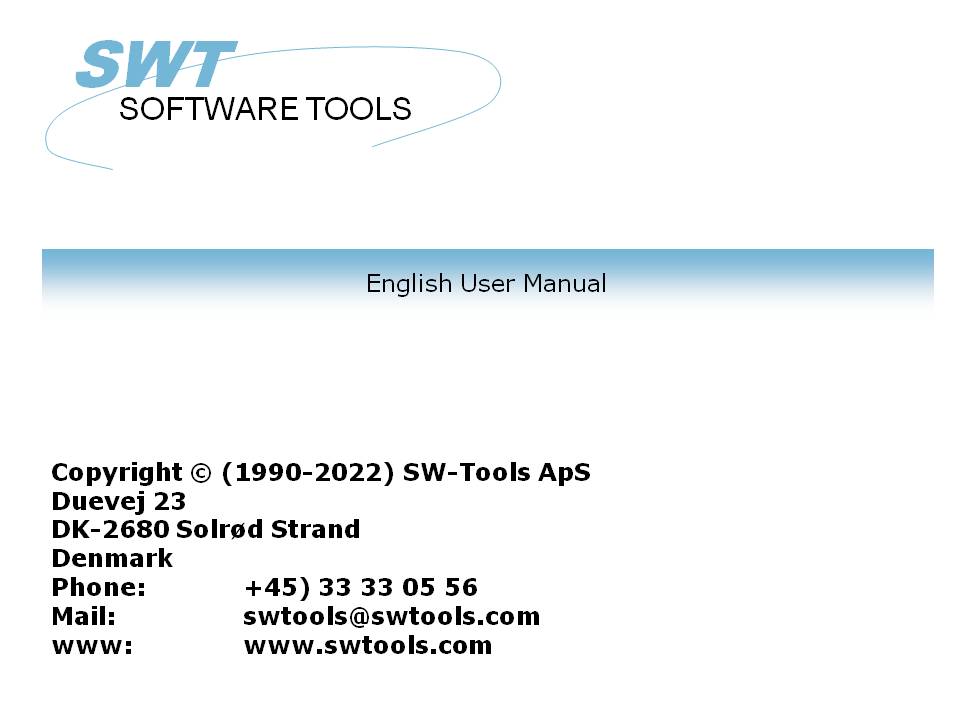 Data-Dictionary22/11/01 /  2022-09-01 008.384ContentsContents	21. Preface	81.1. Licence information	91.2. Start of the Data-Dictionary program	101.3. About the user interface	111.3.1. Functions for table definition and amendment	132. Driver installation	142.1. Installation of drivers	153. Database interface	163.1. Database interface parameters	173.1.1. Type	183.1.2. Internal type	193.1.3. Description	203.1.4. Database	213.1.5. User name and password for ODBC databases	223.1.6. Data source, Connection type and Server password	233.1.7. Code conversion - Language dependent and special characters	243.1.8. Read only	253.2. Advanced driver options	263.3. Deleting an installed driver	274. Importing ODBC definitions	284.1. Importing ODBC table definitions into the Data-Dictionary	294.1.1. Driver type	304.1.2. Id	314.1.3. Table name	324.1.4. Table-id	334.1.5. Suggested id	345. Standard definitions	355.1. Loading standard table definitions from a textfile	365.1.1. Driver type	375.1.2. Id	385.1.3. Table name	395.1.4. Filename	405.1.5. Suggested id	415.2. Loading standard file connections	425.3. Put of table definitions to a textfile	435.4. Put of file connections to a textfile.	446. Table information	456.1. Creating a new table	466.2. Table parameters	476.2.1. Id	486.2.2. Type	496.2.3. Name	506.2.4. Real name	516.2.5. Text	526.2.6. Documentation	536.2.7. Standard id	546.3. Database relations enquiry	556.4. Deleting tables	566.5. Record overview	576.6. Reserved words	587. Field descriptions	597.1. Number	607.2. Name	617.3. Format	627.3.1. Editing of numeric fields	637.3.2. Floating decimals	647.3.3. (nnn) Table fields	657.3.3.1. (nnn+) Grouped table fields	667.3.4. W Work fields	677.3.5. (nn) Explicit record length	687.3.5.1. (nn,x) Explicit record length in bits	697.3.6. Bnn Explicit byte number	707.3.6.1. Bnnn,x Explicit bitnumber	717.3.7. Tn Fixing field type	727.3.8. Unn Specific codetable for single fields	737.3.9. R Right justified display	747.3.10. S Stop (delimiter) character in alphanumeric field	757.3.11. Fnn System field addressing	767.3.12. K,D - DATAMASTER Index fields	777.3.12.1. E,I,V,X,Z - DATAMASTER Special index fields	787.3.13. Cnn - DATAMASTER check for field	797.3.14. Qnnn Explicit SQL type	807.3.15. An Access mode	817.3.16. Pnn Packed fields	827.3.16.1. Pnnnn     Explicit specification of the pack type	837.3.17. Vxxx  Secondary packtypes	857.3.17.1. Secondary packtype parameters	867.3.17.2. Default secondary packing for BASIC dates	877.4. Information on the field line, the VIEW menu	887.4.1. Byte number	897.4.2. Field Layout	907.4.3. SQL-names	917.4.4. SQL-types	927.4.5. C-byte	937.4.6. C-Variable	947.4.7. Basic-variable	957.4.8. Record	967.4.9. Next record	977.4.10. Record overview	987.4.11. Hexadecimal dump of a record	997.4.12. Decimal dump of a record	1007.4.13. Ascii dump of a record	1017.4.14. Help overview	1027.4.15. Check overview	1037.4.16. Special text overview	1047.4.17. Reserved words	1057.5. Amending DATAMASTER files using the FDF module	1067.5.1. DATAMASTER file conversion from BASIC to ODBC	1078. Index, help and check definitions	1088.1. Index definitions and table connections	1098.1.1. Indexname	1108.1.2. File	1118.1.3. Directory	1128.1.4. Key definition	1138.2. Index considerations	1148.2.1. Basic COMET AF-05000 example	1158.2.2. Constants and selection	1168.2.2.1. Multiple constants in index definitions	1178.2.3. Packing	1188.2.4. Record numbers	1198.2.4.1. Index 0	1208.2.5. Duplicates allowed	1218.2.6. Zero suppress	1228.2.7. Space fill	1238.2.8. Part of fields	1248.2.9. Key not in record (KNIR)	1258.2.10. Index key definitions, LOGICAL index	1268.2.11. Directory 00 recordnumber reading	1278.2.12. ACCESS using SWODBC on non-indexed files	1288.2.13. Suppressing IQ search on specific index (*xx)	1298.2.14. Suppressing index update for a specific index (-xx)	1308.2.15. Creating a pseudoindex for a file (+xx)	1318.2.16. Index example	1328.2.17. Key options, Descending index	1338.2.18. ODBC Access orders example	1348.2.19. Index SQL-name	1358.2.20. Born indexes and ORDER BY	1368.2.21. Descending indexes	1378.2.22. Special code table	1388.3. Table connection considerations	1398.3.1. Variable length keys	1408.3.2. X* Fixed parameter file connections	1418.3.3. File connection definitions	1428.3.4. Multiple connections to the same file using upper/lower case	1438.3.5. Multiple connections to the same file using logical index	1448.3.6. Forcing connections by READ	1458.4. Field help descriptions	1468.4.1. Editing field help description	1478.5. Field check codes	1488.6. Field special text	1498.7. Make standard SQL-names	1509. Printing documentation	1519.1. Printer	1529.2. Options	15310. Preferences	15510.1. Directories	15610.1.1. File definitions	15710.1.2. Database	15810.1.3. Spool directories	15910.2. Language	16010.3. Sign	16110.4. Date output format	16210.5. Separators	16310.6. Ask for save when changes in report	16410.7. Internal date calculation format	16510.7.1. Year 2000	16610.7.1.1. Date sorting	16710.7.1.2. DOS dates	16810.7.1.3. Year 2001 problem	16910.7.1.4. Year 2005 problem	17010.7.1.5. Year 2010 problem	17110.7.1.6. Year 2100 problem	17210.7.1.7. Date input validation	17310.7.1.7.1. IQ selection date input	17410.7.1.7.2. CHAIN function masked date input	17510.8. FDF Start parameters	17611. Subsystems	17711.1. The subsystem menu	17811.2. Opening of a subsystem	17911.3. Creating a subsystem	18011.3.1. Name	18111.3.2. Password	18211.3.3. Company	18311.3.4. File definition path	18411.3.5. Database standard path	18511.3.6. Reports directory	18611.3.7. Databaselock	18711.3.8. Description	18811.3.9. Module	18911.3.10. Type	19011.3.10.1. Company subsystem type	19111.3.10.2. Datadict,Reports and Datasyst subsystem types	19211.3.10.3. Basis subsystem type	19311.3.10.4. Dmsystem subsystem type	19411.3.10.5. Standard subsystem type	19511.4. Company filenames	19611.4.1. Company filename search	19711.4.2. DOS filenames for BASIC files	19811.5. Codetables	19911.5.1. Codetable numbers	20011.5.2. The SORT codetable	20111.6. System files	20212. Database drivers	20312.1. SSV-Textfile driver	20412.1.1. Table name	20512.1.2. Field format	20612.1.3. Index description	20712.2. ODBC Drivers	20812.2.1. Codetable	20912.3. BASIC drivers in general	21012.3.1. Field format	21112.3.2. Packed fields	21212.3.3. Index descriptions	21312.4. BASIC Interfaces	21412.5. X/Basic driver	21512.5.1. Table name	21612.5.2. Company number	21712.6. CTRAS driver for Quattro or Sinix	21812.6.1. Servername and Server password	21912.6.2. User and User password	22012.6.3. Connection type	22112.6.4. Quattro/Unix	22212.6.5. LU0 Path	22312.7. X/Basic Sinix C Interface Library driver	22412.7.1. Connection type	22512.7.2. Options	22612.8. Quattro interface using 32 Bit FTP	22712.8.1. Working offline with the Quattro files	22812.8.2. File definitions	22912.8.3. XBasic and other interfaces using 32 Bit FTP	23012.9. XNet driver	23112.9.1. XNet filenames	23212.10. Netbasic driver	23312.10.1. User	23412.10.2. Netbasic filenames	23512.10.3. NETBASIC using CTRAS functions	23612.11. Unibasic / Surfbasic / CX-Basic / Open-Basic driver	23712.11.1. Unibasic files	23812.12. NAVISION Financials	23912.12.1. Install Navision Financials and C/FRONT	24012.12.2. Install and configure the Navision Financials interface	24112.12.3. Import of table definitions	24212.13. CONCORDE C5/XAL	24312.13.1. Exporting the Concorde file definitions	24412.13.2. Install and configure interface to Concorde	24512.13.3. Import of table definitions	24612.14. Btrieve version 5.10 and 6.15	24712.14.1. Install and configure interface to Btrieve	24812.14.1.1. Advanced options	24912.14.1.1.1. Open mode	25012.14.1.1.2. Name suffix	25112.14.1.1.3. Name options	25212.14.1.1.4. Parameters	25312.15. ODBC driver setup	25412.16. ODBC drivers interface - Application type	25512.16.1. Type 1 - Support of Informix Database table locks	25612.16.2. Type 4 - Always perform ORDER BY	25712.16.3. Type 4096 - Alpha fields may NOT be NULL	25812.16.4. Type 8192 - ODBC Drivers with support of one connection per table only	25912.17. ISAM database interface - Application type	26012.17.1. Type 2 - Support of SAMSON system	26113. Other drivers / Notes on some application packages	26213.1. GLOBAL 3000 Speedbase and Global 2000 ISAM/DMAM	26313.2. ALX database	26413.3. SSV database interface	26513.3.1. Write sortindex	26613.3.2. Headerlength	26713.3.3. First data record	26813.3.4. Make indexfile > records	26913.3.5. Write CRLF	27013.3.6. Indexfile naming	27113.3.7. Duplicates >= index	27213.3.8. Read CRLF	27313.3.9. Compression used	27413.3.10. Initial codetable	27513.4. Extended SSV interface	27613.4.1. Fixed recordlength	27813.4.2. Fixed blocklength	27913.4.2.1. Max no. of data records	28013.4.3. Fixed records/block	28113.4.4. First free record	28213.4.5. No.of free records	28313.4.6. Next free record	28413.4.7. Filename type	28513.4.8. Field Pack types	28613.4.9. Key Pack types	287Figure list	288Index	2901. PrefaceThe Data-Dictionary is used to setup the database. A database is a collection of tables containing values allowed you can receive.Each table refers to a table type. The type, may for example, be ODBC, C-ISAM or Btrieve.All tables hold a description of elements, also known as fields, each described with a number, name and format. Unlike from other database systems the Data-Dictionary allows use of blanks and special characters in the field names, and definition of a logical format, later used in SW-Tools TRIO, e.g. output format for reports/enquires and input format for data entry applications.A table also contains index definitions, defining how the data is ordered in the physical file, e.g. an article file normally has a primary index defined as article number and might have a secondary index of supplier. With the indexes you will get fast access to any value in the table.An important feature in the Data-Dictionary is the facility to define the relations between tables once and for all. When the definitions have been made, features in SW-Tools TRIO provide automatic graphical relation diagrams, relations to fields from other table fields in reports and enquiries, and runtime interaction between multiple running enquiry applications are available.All in all the Data-Dictionary provides a complete database description system with the following feature:- Definition of tables- Definition of elements and the formats- Definition of indexes- Definition of relations- Documentation on tables and fields1.1. Licence informationThe Data-Dictionary is copyrighted by SW-Tools and your licence information is shown briefly whenever the program is started.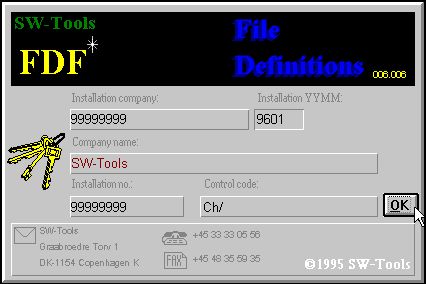 1. Licence screenYou are of course only allowed to use the programs according to your licence agreement.1.2. Start of the Data-Dictionary programWhen the Data-Dictionary is started the following is displayed: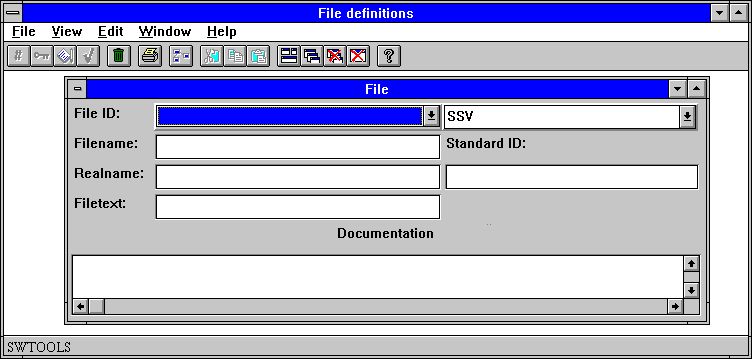 2. Data-Dictionary1.3. About the user interfaceTo access the functions in the Data-Dictionary you may use the menus or the related buttons on the toolbar.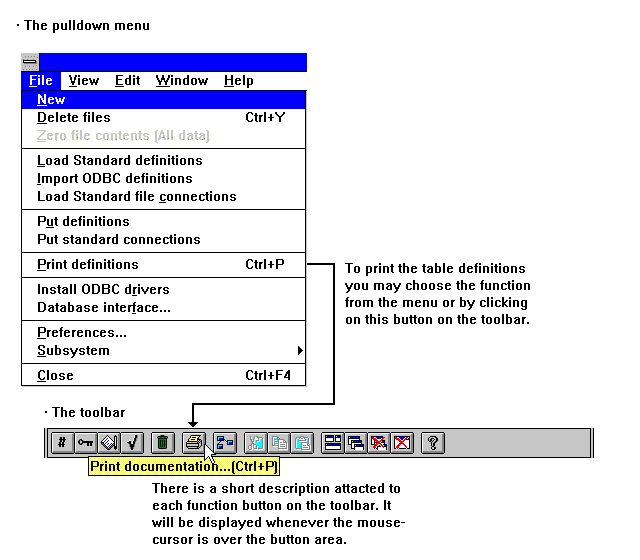 3. Accessing the functions using menus or the toolbarBecause the toolbar does not have room for all the functions in the Data-Dictionary it will vary from function to function, as for the pulldown menus. For example you will see this toolbar when you activate the field function: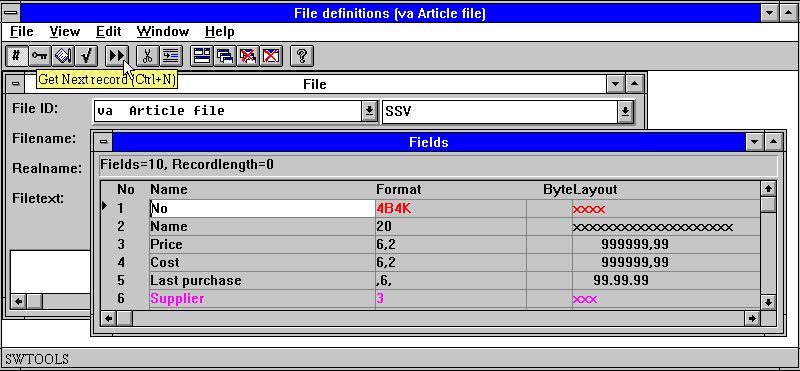 4. Other buttons on the toolbarWhile the menus and toolbar buttons change between functions the Data-Dictionary has some general functions which always offers, to position windows, close the active window and to access the on-line manual.Because these functions are on the toolbar they can also be accessed from the pulldown menus: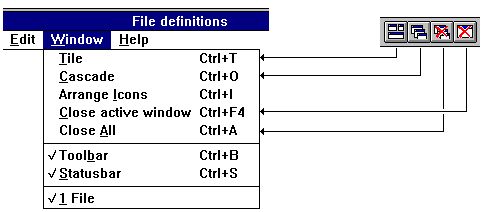 5. Generel menus and buttons1.3.1. Functions for table definition and amendmentThe Data-Dictionary has the following functions to process tables.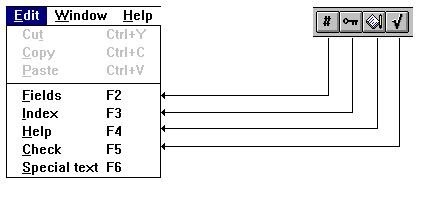 6. Functions2. Driver installationThe driver installation function is selected from the following menu: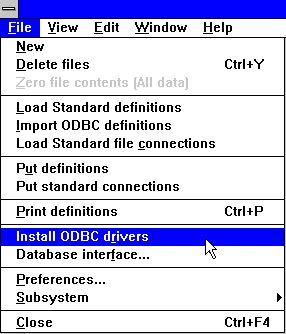 7. Selecting the driver installation function2.1. Installation of driversEach table defined in the Data-Dictionary has to be linked to a Driver. E.g. the demo files are linked to the internal SW-Tools SSV Textfile driver, a simple semicolon separated textfile. To check if a driver is installed, view the current list: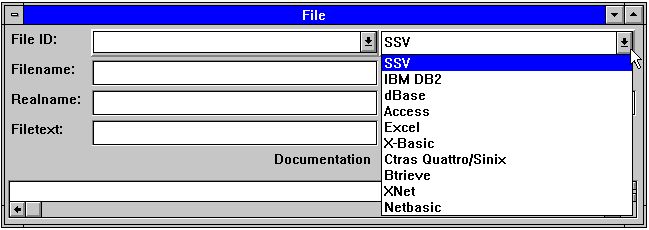 8. Installed driversOther drivers may be installed selecting the following function: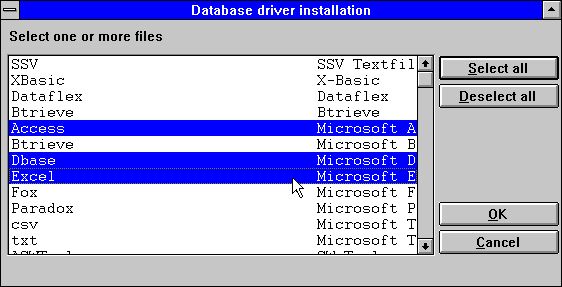 9. Installing new driversThis function allows selection of one or more drivers. If the selected driver is already installed it is replaced by the new one, provided that the driver name remains the same. If it is changed the system may use the same driver with different options.3. Database interfaceThe driver interface function is selected from the following menu: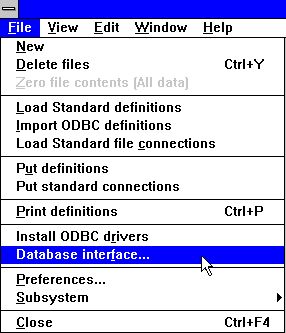 10. Selecting the driver interface function3.1. Database interface parametersInstalled drivers are controlled by a set of parameters. Present for all drivers are standard path, server name and password, how characters are to be converted, e.g. codetable from UNIX to DOS. Drivers may provide some extra parameters and that can be changed using the advanced option.To change standard driver parameters select the following function: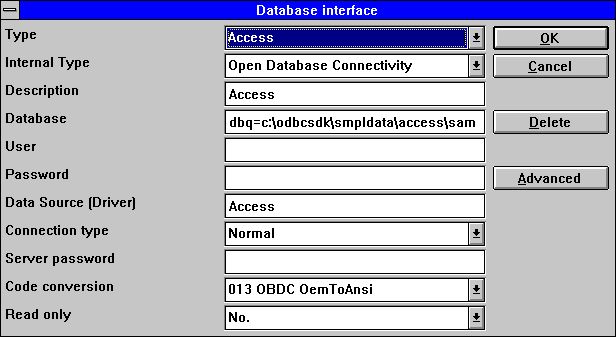 11. Changing driver parameters3.1.1. TypeThe file type is the actual installed driver. By selecting a driver the dialogue allows changes to the parameters for this driver.3.1.2. Internal typeThe internal file type selects the physical driver type. This value is held internally and can be any of the installed drivers.3.1.3. DescriptionThe description is used whenever a list of installed drivers is shown. Therefor it is recommended you enter a meaningful name here.3.1.4. DatabaseA database is a collection of one or more tables, located somewhere on the system. For ODBC you can state driver options as DBQ=c:\Access,OPT=Y3.1.5. User name and password for ODBC databasesThe user name and password is provided for the ODBC-interface. All drivers with the internal type set to ODBC may need a user name and password to logon to the database. Refer to the system administrator in order to get this information.3.1.6. Data source, Connection type and Server passwordThe data source (server name) and password is provided for ODBC and Windows Sockets TCP/IP drivers. The server name refers to a host name for a UNIX machine when the connection type is Windows Sockets TCP/IP and the data source name when ODBC.The connection type has to be set to Normal for ODBC drivers. All other drivers may be set for Windows Sockets TCP/IP if the database is located on a UNIX machine.The Windows Sockets TCP/IP connection only requires a server name. This name can be entered as the IP-address or, if defined in the HOSTS file, a server name. For example an IP-address might be200.0.0.1If the connection type is Windows Sockets TCP/IP the SW-Tools UNIX server must be installed. (See later).3.1.7. Code conversion - Language dependent and special charactersAll drivers can use a code conversion table when reading data from a database.If a driver is connected with Windows Sockets TCP/IP and the database is located on a UNIX machine, language dependent and special characters may not be retrieved correctly without code conversion.The Data-Dictionary supports a number of code conversion tables. The following gives an example of the possible code tables:0       None1       UNIX/DOS Danish2       UNIX/DOS German10      ISO885013      ODBC (OemToAnsi)3.1.8. Read onlySome of the drivers may not support updates of the databases. Please refer to the documentation for the driver itself to check if updates are possible.3.2. Advanced driver optionsA driver may require some extra options specific to this interface such as Table owner for ODBC drivers and Company number for Basic systems.3.3. Deleting an installed driverIf an installed driver is not needed it can be deleted by selecting the delete button.This function does not delete the file definitions that are attached to the driver. This has to be done manually.4. Importing ODBC definitions4.1. Importing ODBC table definitions into the Data-DictionaryWhen an ODBC driver has been installed it is possible to import table definitions directly into the Data-Dictionary, e.g. tables defined in Access or Excel may be imported for use in SW-Tools TRIO.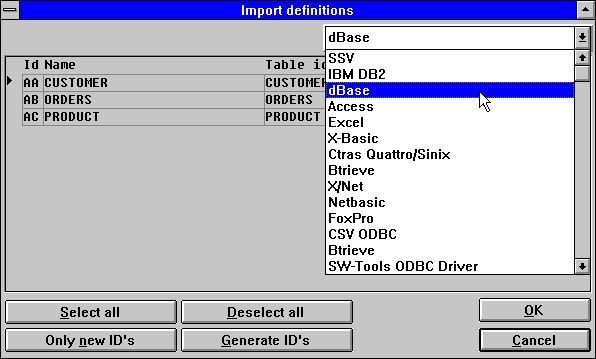 12. Importing ODBC definitions4.1.1. Driver typeBefore importing any table definitions a driver must be selected. When the driver is selected the screen shows all tables accessible, if any.4.1.2. IdEach table is uniquely identified by an ID of two characters which is generated automatically as AA,AB,AC...You may choose another ID yourself or blank out an ID to skip a single table. NOTE that existing definitions with same ID will be overwritten !By using the button 'Only new IDs' all suggested IDs already in use can be blanked out.By use of the button 'Generate IDs' new IDs can be generated for all tables as A0,A1,A2...4.1.3. Table nameThe table name is a free text taken from the driver. You may amend this name before importing the definition. The name is displayed together with the ID when you later access the table.4.1.4. Table-idThe table-id is the physical filename. For ODBC tables it is the physical table name equal to the one entered when the table was created. This cannot be changed here but may be changed after importing the definitions.4.1.5. Suggested idThis column displays the generated id. If the id in the first column has been changed this is ignored.5. Standard definitions5.1. Loading standard table definitions from a textfileThe Data-Dictionary allows loading of standard table definitions from a text file. If you already have the BASIC version of SW-Tools File definitions installed, it is possible in the file definition module to enter the PUT command and hereby produce a textfile. This textfile can then be loaded using the following function: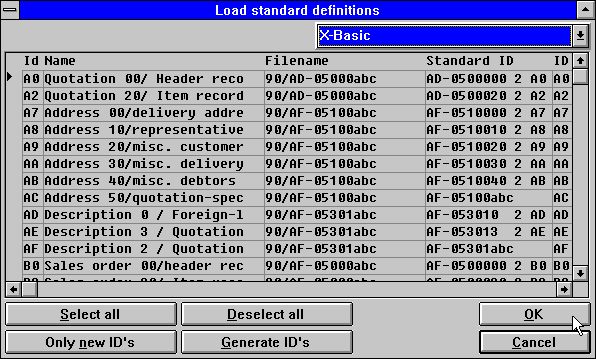 13. Standard definitions from the BASIC version of SW-Tools File definitions5.1.1. Driver typeBefore loading the definitions you should select a driver type. The definitions will then be given this file type during the load.5.1.2. IdThe tables from the textfile is displayed with the ID from the origin system and may be amended before loading.You may choose another ID yourself or blank out an ID to skip a single table. NOTE that existing definitions with same ID will be overwritten !By use of the button 'Only new IDs' all suggested IDs already in use are blanked out.By use of the button 'Generate IDs' new IDs are generated for all tables as A0,A1,A2...5.1.3. Table nameThe table name is a free text taken from the driver. You may amend this name before loading. The name is displayed together with the ID when you later access the table.5.1.4. FilenameThis is the physical filename and may be amended before load. This may be used for changing the disknumber for a group of Basic files.5.1.5. Suggested idThis column displays the original id comparable to the first column ID which may have been changed.5.2. Loading standard file connectionsWhen a set of master file definitions are distributed the file definitions are saved using the normal PUT of file definitions, but the file connections are kept as a separate file. Each file is marked with the original systems ID and a STANDARD id (SID) which identifies the definition even when the ID is changed.For a LOAD of standard file connections the system first looks for which files are activated based not on the file ID but the originating SID identification. Only connections between active files are loaded and during the load the IDs are modified according to the active system.Standard file connections are marked first in the name with -=> and on the LOAD old connections will be removed and replaced. Please keep this in mind if you modify standard connections: If you do not remove the -=> mark, your modifications are lost if you load the standard connections again.5.3. Put of table definitions to a textfileA number of file definitions may be stored in one textfile with the PUT function and later loaded on another system or another computer using the GET function.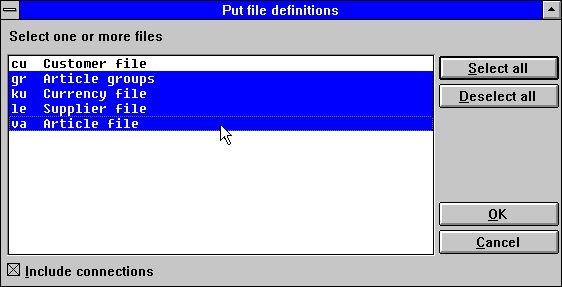 14. Putting definitions to a textfile5.4. Put of file connections to a textfile.This function produces a textfile with the connections between the selected files for later loading using the LOAD standard file connections. (See above.)The SID may be AF-0500002031AS for the COMET file AF-05000 record type 020 Comet version 3.1 stored on the master with file id AS.By load/put of connections only the first 13 characters of the SID is used, the file ID is set automatically. The SID will default to the file ID if not entered.6. Table informationA table is a description of how information is stored. It define the type of database used, the table name or physical path of the file.6.1. Creating a new tableWhen creating a new table a unique id is required. The rules for the id are described later in this chapter.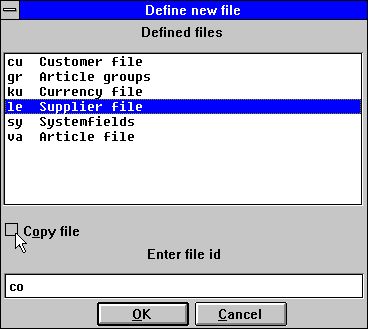 15. Id of new tableIf the new table is to be based on a previously defined table please select the table from the list of defined tables and checkmark the 'Copy file' option. The Data Dictionary will copy all definitions of fields, index, help etc. from the selected table to the new.6.2. Table parameters6.2.1. IdThe table id must be entered as two characters. The first character must be a letter the second can be a letter or a digit, e.g. X1.The following id are reserved for system use:SY      System fieldsWW      Work fields6.2.2. TypeThe table types allowed depends on which database drivers are installed. For example a system may include the following types:- ODBC drivers (Access,Excel etc.)- C-ISAM- Btrieve- X-BASIC- UNIBASIC/SURFBASIC- othersIf the required type id not found in the list please refer to the chapter 'Driver installation'.If a table it to use the Access ODBC driver select the following: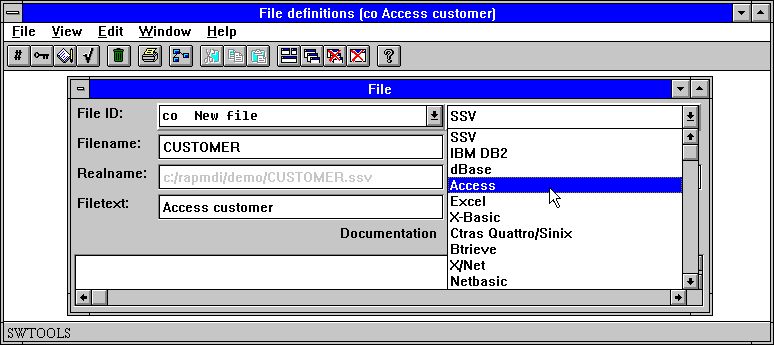 16. Setting the driver for a table6.2.3. NameThe table name is the physical name. For a file type such as Btrieve it may be entered as a physical path asC:/BTRIEVE/CUSTOMER.DATor if it is an ODBC table of some kind just as it is: CUSTOMER6.2.4. Real nameBased the selected table type and the entered table name a real name for the table is retrieved. The displayed name must match the actual disk file of the table on the actual server, otherwise reading from the table is not possible.The real name is generated using information from the driver attached and the name for the table. If the driver is X-Basic and the standard path by installation is set to/X.BASIC/0/and the name of the table is90/LF-06000abcthe real name may be generated as/X.BASIC/0/90/LF-060000016.2.5. TextThe table text is a logical name for the table. The name may contain letters, digits, blanks and special characters. The text is displayed together with the ID whenever you use the table.6.2.6. DocumentationThe table can be described here in free text. The description is printed when printing the table documentation.6.2.7. Standard idThe standard id identifies the table when originating from an appropriate software package. The SID is used by LOAD and PUT of standard table connections, see above, you are not required to fill the SID if you do not intend to use these functions.The SID may be AF-0500002031AS for the COMET file AF-05000 record type 020 Comet version 3.1 stored on the master with file id AS.6.3. Database relations enquiryEach table may have relationships to other tables defined. When relations exist between tables these can be displayed graphically or printed. To view relations from one table to others select: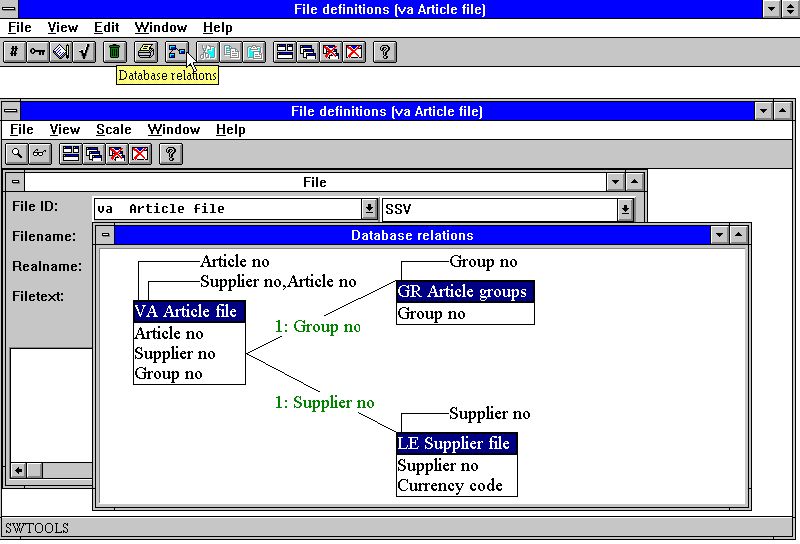 17. Database relations enquiryThe display can be scaled, and can generate the diagram in one or more levels.6.4. Deleting tablesDeleting defined table is done by selecting the following function: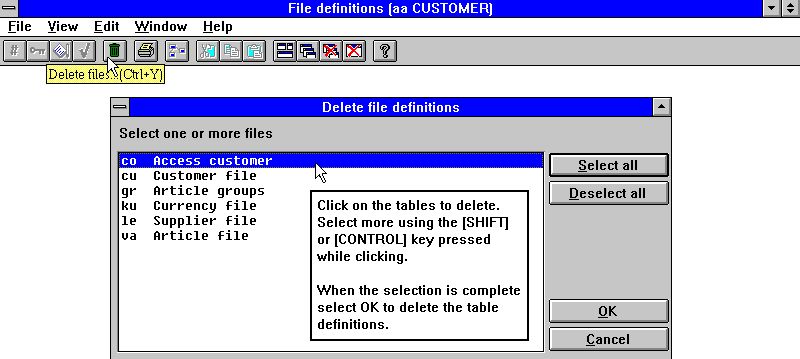 18. Deleting tables6.5. Record overviewThe record overview displays an overview of the first 100 records in a table. When displaying records from a BASIC file the control record will be show in the FDF module as data from this may be defined.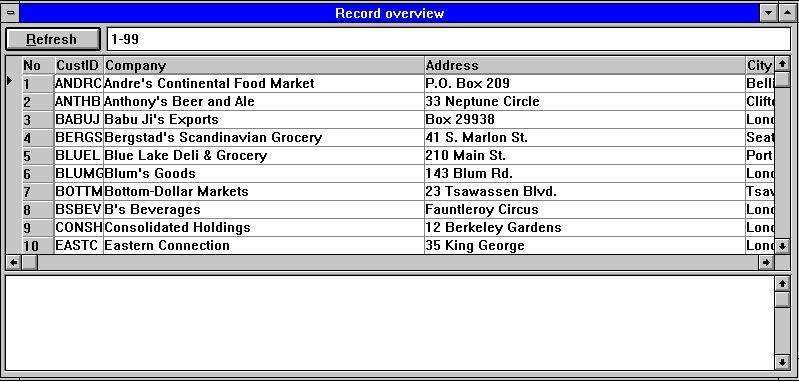 19. Record overviewIf the record overview comes up empty the following might be wrong:- The driver type- The table name- No records in the tableA subwindow is shown which will contain eventual error messages during open or read.6.6. Reserved wordsThe reserved words function displays an overview of reserved words in ODBC. This is useful when entering table name etc. for a driver is not allowed to use one of the reserved words.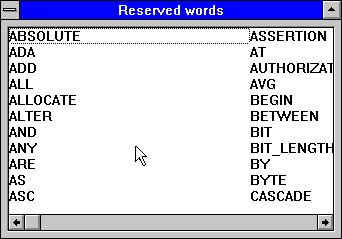 20. Reserved words7. Field descriptionsA field is a description of how to retrieve a specific value from the table. It is defined with a number, name and format. The number will be set automatically, the name can be entered and is used in all field overviews. The format defines how the value is stored in the table and how it must be printed or displayed in SW-Tools TRIO.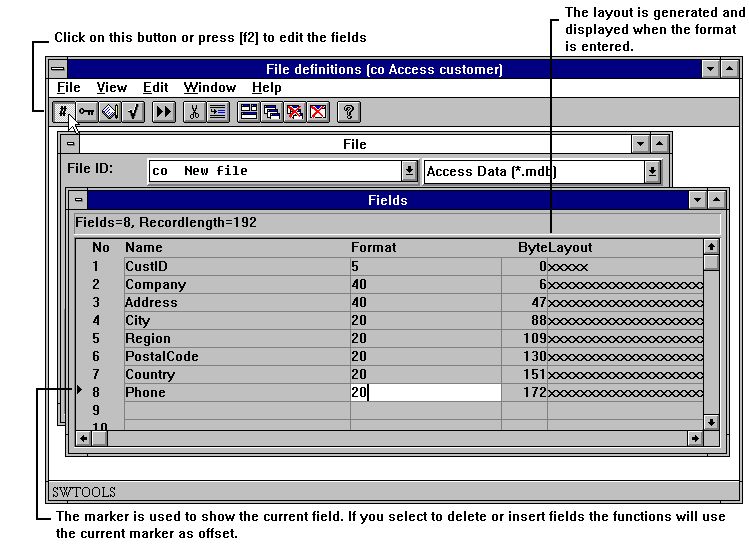 21. Editing fieldsFields can be inserted and deleted using the following functions: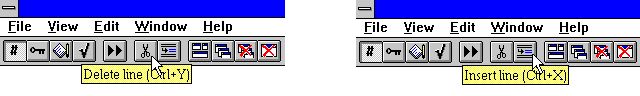 22. Inserting and deleting fieldsWhen inserting and deleting fields you should note, that your IQ programs and reports using field number references might be affected.A field definition consists of a number and a name identifying the field and a format describing how the field is stored:7.1. NumberThe field number cannot be entered but is attached to each field defined. A field is always selected by number in SW-Tools TRIO. It is however, also possible to refer to a field using the field name, but not recommended.7.2. NameThe name may contain all letters, digits, blanks and special characters. It is normally used as standard heading on reports or enquiry applications.7.3. FormatThe field format is a logical format. It defines how the values are retrieved and stored in the table. It also defines how the field has to be printed or displayed. The format can define:- An alphanumeric field- A numeric field- A date fieldAn alphanumeric field may contain text of any kind and is only limited by a maximum length. Therefore the field can be defined as:A numeric field contains only numeric values but may be defined with or without a decimal point. The following example describes the syntax:A date field may be one of the following:7.3.1. Editing of numeric fieldsA numeric field value can be edited in different ways. Values can be displayed in comma separated thousands just by inserting a leading comma in the format,9,3-123,456,789.123A field defined with leading comma will always support negative values. The edit character (, or .) may be set in the preferences menu.Please note that date fields with the format ,6, and ,8, must be given as ,6,0 and ,8,0Leading zeros may be defined by placing an & in the format:9,3&000012345.123Leading * for amount fields may be defined by placing a * in the format:9,3*****12345.123The sign may be defined leading or trailing9,2-12345.12-Zero suppress (blank if zero) is defined by a ' in the format as 9,2'7.3.2. Floating decimalsBy use of 9,5? you may now define a field which is output with 0 to 5 decimals as 123 or 123.45678 dependent on the actual field value.Together with the field format a number of extended options may be used to define the storage in the record. As the Data-Dictionary supports several different database systems and file types, also many different field types are available.7.3.3. (nnn) Table fields2(010)defines a field as 2 alphanumeric characters which occurs 11 times numbered from 0 to 10. The field value follows consecutively in the record. Such fields can be used in calculations as #7(0),#7(1),...,#7(11)7.3.3.1. (nnn+) Grouped table fields2(010+)4,(010+)8,(010)defines a group of table fields occurring 11 times. The fields are stored in the record as 2 characters followed by 4 digit numeric and 8 digit numeric which is then repeated 10 times.7.3.4. W Work fields10Wdefines a field as a work field that is a field not taken from the file record by reading. Work fields are used for storing the key value in files where the key is not contained in the record itself.7.3.5. (nn) Explicit record length4(16)defines an alphanumeric field of 4 characters but stored in the record as 16 characters. This means there will be 12 bytes reserved for some other use, typically for extension of keyfield length without changing the complete record layout.7.3.5.1. (nn,x) Explicit record length in bits4(16,4)defines a field occupying 16 bytes and 4 bits (16½ bytes) in the record.7.3.6. Bnn Explicit byte number8,B100defines a field starting on byte number 100 in the record. The bytes are numbered from 0 and onwards and you should note that some database systems align fields on specific boundaries, e.g. in Basic all numeric fields are on word (16 bit) boundaries.7.3.6.1. Bnnn,x Explicit bitnumber8,B45,4defines a field starting on byte number 45+4 bits (byte 45½)7.3.7. Tn Fixing field type4,T1defines a field with 4 digits of type 1 in the given database system. An example is on Basic systems where 4 digits are forced into a 1 word variable which has a limitation of 7999.7.3.8. Unn Specific codetable for single fields32U2A codetable number can be given individually for each field overriding the codetable for the file / database system.7.3.9. R Right justified display10RCauses an alpha to be displayed right justified. Note also index keys is formed with the field right justified.7.3.10. S Stop (delimiter) character in alphanumeric field12SDefines a split of read statements in a Basic program after this field. Valid but has no importance for any of the TRIO C programs.7.3.11. Fnn System field addressingThis option occurs in the SY file only and is used to bind fields as #RECNO to the specific file.7.3.12. K,D - DATAMASTER Index fields4Kdefines an unique key in TRIO DATAMASTER files, ignored for other files.4Ddefines a key with duplicates allowed in DATAMASTER files, ignored for other files.7.3.12.1. E,I,V,X,Z - DATAMASTER Special index fieldsThese options are retained for compatibility with the Basic DATAMASTER system but not used.7.3.13. Cnn - DATAMASTER check for fieldThis option is reserved for compatibility with the Basic DATAMASTER system but not used.7.3.14. Qnnn Explicit SQL type19Q11defines a TIMESTAMP field for use by ODBC access of this field. The SQL types are normally set by importing definitions, but especially:9       DATE10      TIME11      TIMESTAMP7.3.15. An Access modeA0 enables read and write, A1 read only.This option is used for ODBC SQL statements where A1 should be used to keep field as automatic counts away from any UPDATE statement.7.3.16. Pnn Packed fieldsPacking of fields determines how the field is stored in the database record and is highly dependent upon the database system the file is using.8,Pdefines a packed numeric field with 8 digits, but how this field is packed depends on the database driver.4P2defines an alphanumeric field of packtype 2 dependent of the database driver. You should refer to the documentation for your individual database system to find the pack code supported.7.3.16.1. Pnnnn     Explicit specification of the pack typeThe packtypes 0-999 are reserved for individual database drivers use whereas 1000-9999 are packtypes which are the same for all drivers.,6,P1040will always define a ODBC DATE structure even if this field happens to be stored into a Basic file.7.3.17. Vxxx  Secondary packtypesDue to year 2000 updates is has been necessary to introduce a secondary packtype which can be seen as a fixed calculation performed just after the field has been read and unpacked according to the Pxxxx packtype, or just before the field will be packed and written to the record.The secondary packtype is given as Vxx within the field format as: ,6,V17.3.17.1. Secondary packtype parametersA parameter may be given together with the secondary packtypes as: ,6,V1.30This may be used to overrule the default year wrapping by converting to/from short date formats.7.3.17.2. Default secondary packing for BASIC datesFor short date fields (,6,) in BASIC files the secondary packtype will default to V for numeric fields, V3 for alphafields and V4 for packed fields.These rules are also applied to any keyfields containing short dates.7.4. Information on the field line, the VIEW menuBy default the byte number and the layout of the field will be displayed on the field line. By use of the VIEW menu you may change this to display other columns for each field: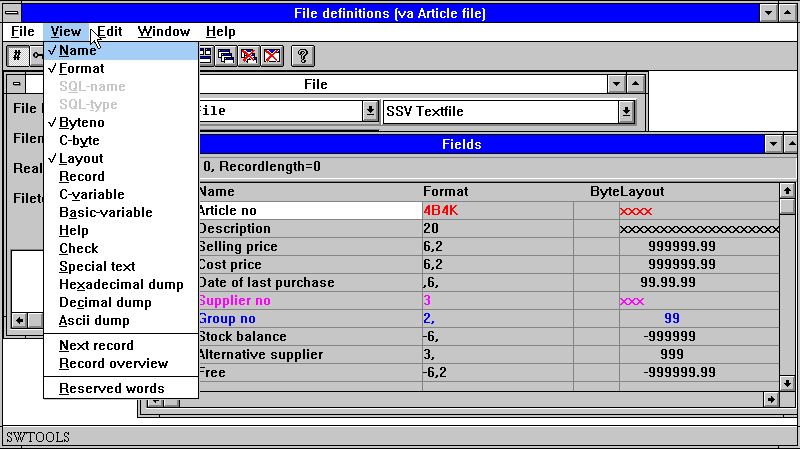 23. The VIEW menu7.4.1. Byte numberThe byte number is automatically calculated and displayed whenever needed. You may use the Bnnn option in the field format if you need to state a specific byte, e.g. if not all fields are defined or the sequence does not follow the field sequence in the record.7.4.2. Field LayoutThe layout displays how the field is printed or displayed. If the field is alphanumeric a number of X's corresponding to the maximum length of the field is displayed. For numeric fields 9's are shown.7.4.3. SQL-namesThe SQL names are only accessible when the table type is ODBC. The SQL-name enables you to have field names usable for headers different from SQL_Names used by the database driver.The SQL-Name is passed directly to the ODBC driver if present which means these must follow the syntax supported by the driver. The names should not contain any blanks or special characters unless enclosed in '...'.In the EDIT menu you have the option to generate the SQL-Names from the field names following standard rules. However you may also enter these yourself which allows use of special columns as COUNT(*) and A+B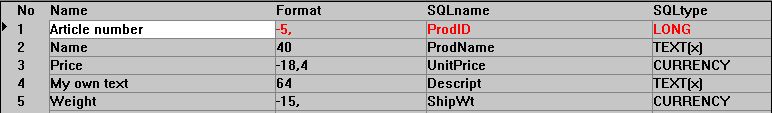 24. SQL-Names and SQL-Types7.4.4. SQL-typesThe SQL types are only accessible when the table type is ODBC. The type names displayed are the default according to the field format and are dependent on the selected ODBC database. You cannot change this column; you should use the Qnnn option in the field format for this.7.4.5. C-byteThe C-byte is used for the internal program record and displays how the data is stored in a C-Structure. The information may be useful for developers.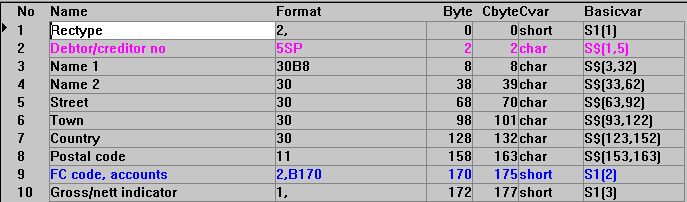 25. Byte, C-Byte, C-Variable and Basic variable7.4.6. C-VariableThis option is useful for developers. It displays the C-variable type used internally for each field as char, short, long, float or double.7.4.7. Basic-variableWhen working with Basic programs it is useful to have the Basic variable available. For C programs such as TRIO this has no effect.7.4.8. RecordIf the table is accessible (able to be opened) it is possible to view the record contents together with the field definitions. Whenever you change a field definition this is reflected in this column giving a very fast check that the fields are defined correctly.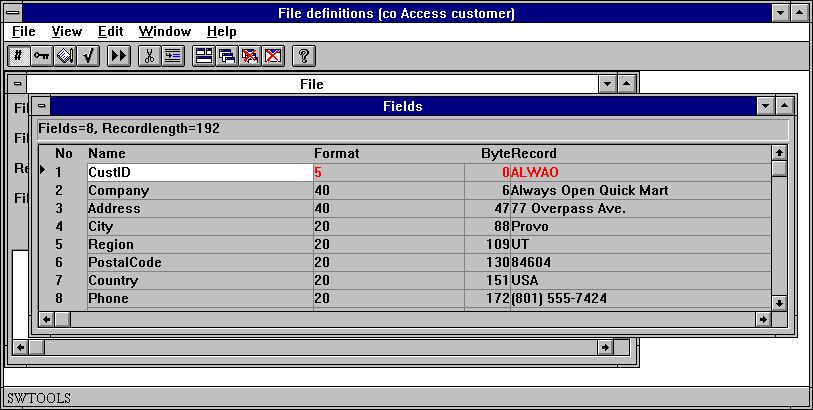 26. Record contents for tableYou can toggle the display of the record contents on/off with this menu.7.4.9. Next recordThis function reads the next record from the table. If the table cannot be opened, e.g. illegal real name or wrong driver type, no values are displayed.You also have this option available on the toolbar. Displaying next record automatically enables the display record option above.The first time the function is selected it reads the first record in the table and then the next until end of the file.7.4.10. Record overviewThe function shows the first 100 records on screen, see 'Table information'.7.4.11. Hexadecimal dump of a recordThis function displays a raw dump of the record.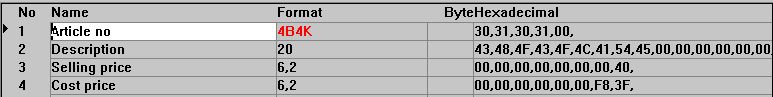 27. Hexadecimal dump of a tableBy use of this function a programmer may be able to crack problems in files using undocumented field packing or codetables.7.4.12. Decimal dump of a recordIf preferred the values may be displayed in decimal notation.7.4.13. Ascii dump of a recordThe record may also be shown as text limited by the display size.7.4.14. Help overviewIf any help exists for the fields this options displays the first line from the documentation giving a quick overview.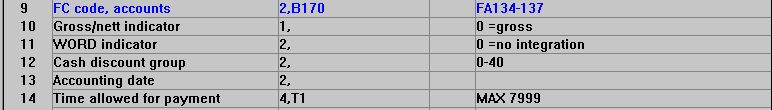 28. Help overview7.4.15. Check overviewIf check codes are defined for fields as many as possible are shown together with the field definition.7.4.16. Special text overviewIf special text is present for fields the first line of these is shown together with the field definition.7.4.17. Reserved wordsThe function shows the SQL reserved words, see 'Table information'.7.5. Amending DATAMASTER files using the FDF moduleWhen you amend a DATAMASTER file using the FDF module the file itself may be kept unchanged while the definition is changed (careful!) as you are asked: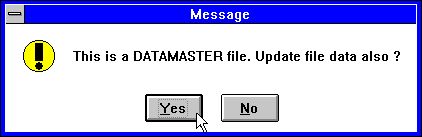 29. Confirmation of DATAMASTER file copy7.5.1. DATAMASTER file conversion from BASIC to ODBCWhen a BASIC file is copied to ODBC using DATAMASTER the informations of Packtype, Bytenumbers and Stopcharacter will now be removed as these would have bad influence on the resulting ODBC table.8. Index, help and check definitionsFrom the EDIT menu you can reach the following areas: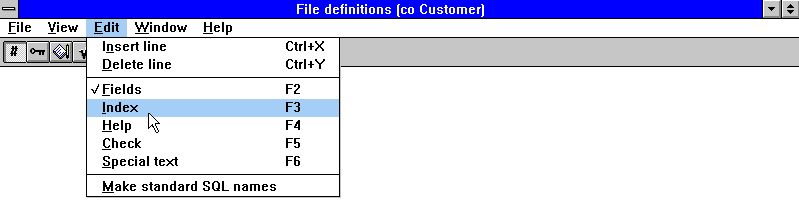 30. The Edit menu8.1. Index definitions and table connectionsIndexes define how the data is sorted in a table and how to access a specific record.Connections to other tables define how another table is accessed when a record in this table is read and is defined in the same way as an index.To edit index/connections for a table select the following function: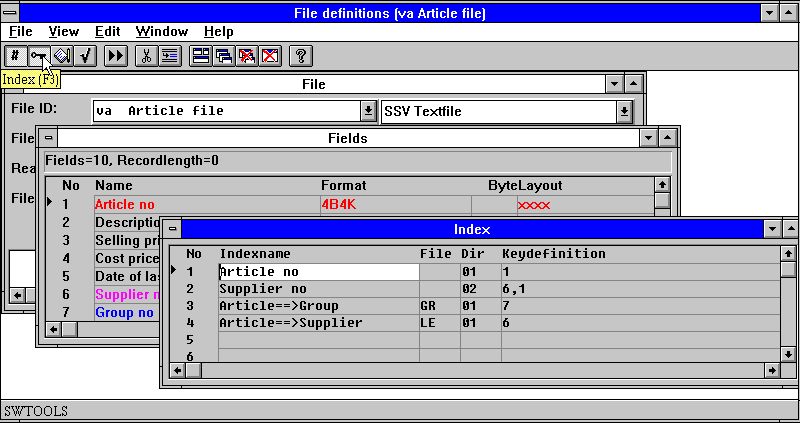 31. Editing indexesIndexes can be inserted and deleted using the following functions:32. Inserting and deleting index linesYou may have noticed that some lines in the field window are marked in different colours. Red indicates that the field is used in one or more index definitions, Blue that it is used for a connection, Magenta (combination of Red and Blue) that it is used in both.8.1.1. IndexnameThe index name may contain letters, digits, blanks and special characters. It is normally used as description when SW-Tools TRIO displays a view of the table indexes, for example by starting a report printout.8.1.2. FileThe file ID is used only when defining relations from this table to others. When defining a relation this ID must refer to an ID of an existing table.In the example above the article file has two relations. The first to the article group table in order to get the group name for each article. The second to the supplier table in order to get the supplier name.8.1.3. DirectoryThe directory, also known as the index number, is a two-digit value.For an index this is the index number starting with 01 also known as the primary key, 02 for the first secondary index etc.For relations to other tables it defines which index to access when getting a record from the related table.In the example above the supplier file LE is defined with a primary index, supplier number, when a record in the article file is known you can get the related supplier record by searching in the supplier table primary index with the value from the article file field 6, supplier number.A special index is index number 00 which enables access to the file using record numbers. This can be used for file connections using relative record numbers when the database driver supports this, e.g. Basic systems.8.1.4. Key definitionThe key definition is the real definition of the index or connection. When defining an index this describes which fields are included and how they are stored.A key definition may contain reference to one or more field numbers, part of fields and define field packing. An optional # may be given in front of the field numbers.In the above example the first two lines define the primary and secondary index for the article file. The primary index refers to field 1, article number, defining that the table is sorted by article number in ascending order. The secondary index is made up of two fields, field 6 (supplier) and field 1 (article number).This permits access to the table using supplier number and enables printing of lists sorted by supplier number and article number and allows more articles to have the same supplier as the combination of supplier number and article number will always be unique.Lines 3 and 4 define relations to other tables. The key definition refers to the values needed to access the index of the related table. The first relations use the value of field 7, article group number, to access the article group table index 1. The second uses the field 6, supplier number, to access the supplier table index 1.8.2. Index considerationsAbove was shown simple key definitions just involving plain fields and these in combination. Each field of an element in an index definition is known as a key part.How many indexes you can define for one table, how many parts an index can consist of, how large the limit of the total keylength is, and which parts and packing may be used are strictly driver dependent and you should refer to the appropriate database system manuals for exact information on this.Basic allows a maximum of 15 indexes of a maximum of 30 bytes each, as the key is always treated as a character string, there is no limit of the number of key parts that can form the key as well as part of fields can be included in the key. All keys must be unique or made unique. A special feature is that the key is not necessarily stored in the record itself.Isam specifications vary, but may typically be 128 indexes with a maximum length of 128 bytes and up to 8 key parts for each. Each key part must be a complete field and must be present in the record. Duplicate keys can be defined and index compression may be specified.ODBC SQL database systems use index keys to optimise performance but a new key must always be built using an ORDER BY which may slow down the retrieval of records.In order to support the different database systems a number of options may be given together with the key definition. All options may be used with all database drivers but some are meaningless and may cause error messages if the driver does not support the functions.8.2.1. Basic COMET AF-05000 exampleLets first have a look at the COMET AF-05000 sales order lines in Basic: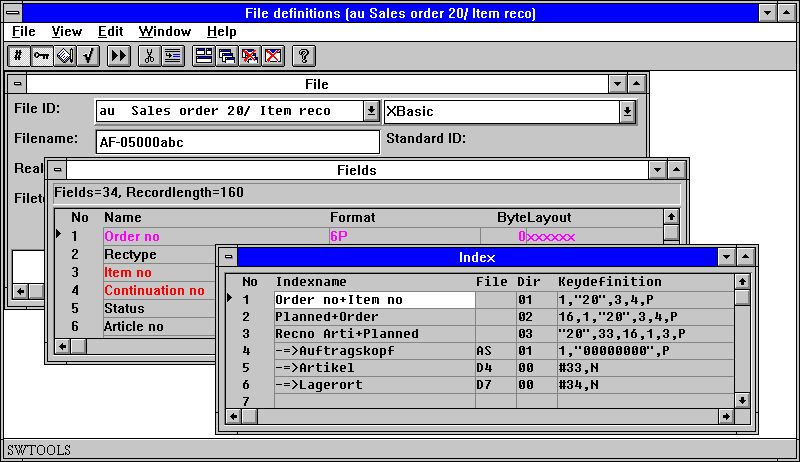 33. AF-05000/020 Sales order lines index and connections8.2.2. Constants and selection1,"20",3,4,PA constant may be given as "20" as in the definition of the first index which consist of field 1 followed by the constant (record type) "20" and then field 3 and 4.Definition of a constant in an index triggers a selection when the file is read. There may be keys with different values in the constant key positions but only record which matches will be returned.In COMET such constants are often used for a record type where completely different records are stored in the same file. Each record type should be defined as a separate LOGICAL file with connections to the other record types.8.2.2.1. Multiple constants in index definitionsFiles defined with fixed constant recordstypes in index as "00",#1,P may now be extended to "00,20-29,40",#1,PThe selection will then retreive all records with one of these constants.8.2.3. Packing1,"20",3,4,PAll key parts in front of the ,P here will be packed. The P option could also be used for single fields as 1,"20",3P,4 where only field 3 is packed.As mentioned the packing is specific for each database system, for Basic CALL 60 is used.8.2.4. Record numbers#38,NThe record number for the current file can be referenced by R, the relative record number by N. These may be used just like fields to form keys and connections to other files.8.2.4.1. Index 0#38,NAs mentioned index 0 means reading the file using the record number not through a index. When you use index 0 the key definition is treated as a calculation which means a # must be inserted in front of any fields and a syntax like #38+1+N is allowed.8.2.5. Duplicates allowed#17,NPAn index can normally hold one occurrence of a value only, i.e. is the key unique. For some indexes it must be possible to have several records with the same key value.A common way in Basic is to add the relative record number packed (,NP) after the field which make the total key unique.#17,MFor ISAM systems ,M may be stated for Multiple values as index may be stored directly in the database system with duplicates allowed.8.2.6. Zero suppress#17ZBasic numeric fields are converted into a text string to form the key, the standard conversion will place leading zeroes in the fields. By use of the Z option leading blanks are inserted instead.8.2.7. Space fill#17,SS causes the text string corresponding to the key to be padded with blanks. This has only effect if the file is built with a key longer than the number of characters in field 17.8.2.8. Part of fields#17(2,4)You may take position 2, through only 4 of field 17 in this way.8.2.9. Key not in record (KNIR)In Basic the key does not have to be included in the record. Such keys are defined in exactly the same way as all other keys but the fields referenced should be marked with W in the format.Using this the index values are placed in the fields during a read of the file and the fields may be used just as normal fields for printing or for connecting to other files.However note that KNIR W fields defined on index 1 is filled only when index 1 is used as access key for the file. If index 2 is used only the key from index 2 is known and only fields attached to this index can be filled.8.2.10. Index key definitions, LOGICAL indexThe meaning of index / directory numbers has been worked over.Whenever you refer to an index for example by selecting this by start of a report of by reading a file using READ(xx.NN) you refer to the LINE NUMBER in the index definitions.The LINE NUMBER in the definition now becomes a LOGICAL INDEX NUMBER which may or may not reflect the physical directory stored in the files.As the index lines previously was sorted according to the directory number of the file all existing definitions have LINE=DIRECTORY so no backwards compatibility problems will occur.This sorting has been removed for all other than DATAMASTER files enabling you to define the indexes in which order you want. The index order is used for example when searching in IQ.The DIRECTORY number stated on a key definition line is for use by the database driver only for the physical search in the directory. It has nothing to do with the INDEX number NN stated in READ(xx.NN)One DIRECTORY may occur multiple times as LOGICAL index lines defining different ways of building a searchkey. This is sometimes used in BASIC files as an example you could state different "XX" constants as logical index without having to duplicate the complete file definition.8.2.11. Directory 00 recordnumber readingAlso you may now define an index connecting to directory 00 also, which means record number reading. This index may be selected by start of a report just like others and you may even define a KNIR field (Key Not In Record) becoming the recordnumber when this index is used.8.2.12. ACCESS using SWODBC on non-indexed filesMicrosoft ACCESS do have problems accessing any file without index defined. Defining index 00 as above overcomes this problem.8.2.13. Suppressing IQ search on specific index (*xx)One or more index may be omitted from the standard IQ search by stating the directory number as *XX. The index is skipped unless you specifically select this to be searched in the IQ program.8.2.14. Suppressing index update for a specific index (-xx)Stating -XX as directory number courses BASIC files not to update the file according to this index definition. May be used when defining multiple index for a file.8.2.15. Creating a pseudoindex for a file (+xx)- THIS FUNCTION IS FOR THE TIME BEING NOT FINALLY RELEASED -Stating +XX as directory number, where XX is a non-present physical directory in the file, causes the extended SSV interface (see this) to construct the index as needed. Always set XX=Line number so the physical constructed index becomes equal to the logical index used.The index may be used just as it was physically present. In case of use of a server the index is constructed here, not on the local PC.Due to the complexibility of this function it will not be finally released in this version of TRIO as very extensive tests are needed. However you may find this testrelease useful.8.2.16. Index example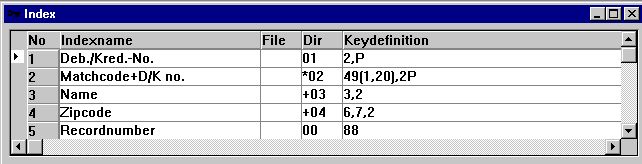 34. Example of pseudoindex and recordnumber definition8.2.17. Key options, Descending indexA couple of keyfield options has been added:I = Invert all bits in the keyfield (Descending index)C = Global files only, Compress DMAM indexS = Global files only, Do not invert the sign bit of numeric fieldAn index definition as: 5I,2 will invert all bits in field 5 thus defining a descending index.8.2.18. ODBC Access orders exampleThe Access orders table definition could when imported look like: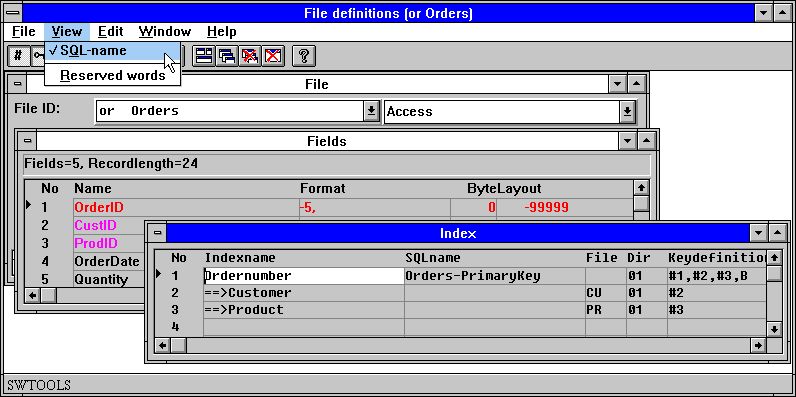 35. Access orders table with SQL names8.2.19. Index SQL-nameIn an SQL Database each index has a name which must be a valid for the driver. This name is used only when creating the table or redefining it, for normal reads it does not have to be stated.From the VIEW menu during index definition you can add the column with index SQL-names and enter the names yourself. By generation of SQL-Names a standard name is assigned to all indexes.8.2.20. Born indexes and ORDER BY#1,#2,#3,Bthis defines an index consisting of fields 1,2 and 3. The B tells the index is Born on the table and no ORDER BY is necessary. If the B was omitted, the SELECT when reading the table would be added an ORDER BY with the stated fields.8.2.21. Descending indexes#3,DBy using D a descending index instead of the default ascending index can be defined.8.2.22. Special code table#2U2U2 causes code table 2 to be used before submitting the field to the index.8.3. Table connection considerationsRelations between tables are defined like indexes.Please note that the application program will use BOTH the relation definition and the index definition for the file that is to be read.The relation will be made by filling the field in the index definition with the fields stated in the relation definition. This means that in case of problems in getting a specific relation to work both definitions should be checked.8.3.1. Variable length keysFile connections dependent on the key length #3(1,-2) has been implemented, #3(1,-2) meaning field 3 from character 1 to the keylength-2 characters.8.3.2. X* Fixed parameter file connectionsA parameter file which should read a fixed record always may now define a connection which are used by all READ(pa) when no other connection is given. Definition may be done as a connection from PA to file X* index 0 recordnumber 58.3.3. File connection definitionsAs any READ(xx.NN) now lets NN reference the LOGICAL INDEX LINE number this is the case also when defining file connections inside the FDF.For a connection in the column DIRECTORY you state the LOGICAL INDEX LINE which should be used to read a file.8.3.4. Multiple connections to the same file using upper/lower caseREAD(xx) searches for a connection to file xx stated in lowercase first, if not present the first connection found is used regardless of case. XX, Xx, xX may be used to state different connections.The sorting of file connections in the FDF has been changed so all connections to a file is shown together regardless of case.8.3.5. Multiple connections to the same file using logical indexREAD(xx.02) will use the connection given to LOGICAL index 2 of file XX. This may also be used to state more connections with different fields.8.3.6. Forcing connections by READREAD(aa.bb) will read the file bb using a connection from aa->bb.READ(aa.bb.02) will read the file bb using a connection from aa->(bb logical index 2)8.4. Field help descriptionsNo Data-Dictionary is complete without documentation. It is possible to write documentation for the table and for each field. When documentation is written for a field it provides a feature in the TRIO package.Floating on-line help in field overviewWhen using the SW-Tools TRIO Report generator, IQ enquiry application and the DATAMASTER the database window will display the floating help when the cursor is over the field. For example in RAPGEN: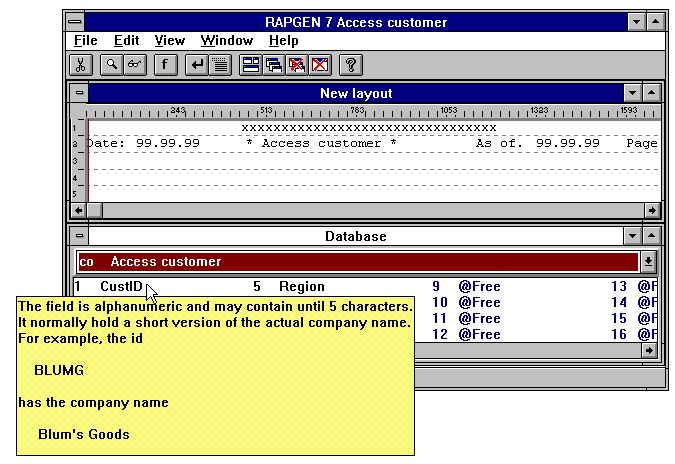 36. Floating on-line field help8.4.1. Editing field help descriptionWhen editing fields the function has a marker for the current field. To edit the documentation for a field, first make sure the marker points to the required one, then select HELP from the EDIT menu: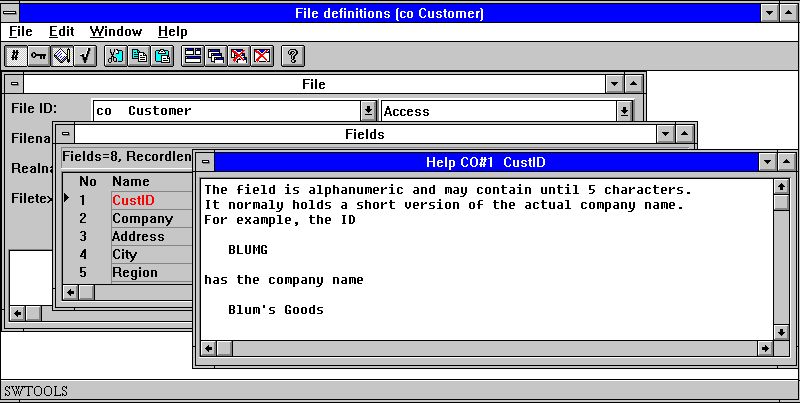 37. Editing field help description8.5. Field check codesField check codes are used to define allowed values for fields. This is used extensively in SW-Tools DATAMASTER for input validation of fields, and may also be used in TRIO Report generator/IQ to associate a text with a code field.Field checks are defined as a number of ranges from-to value and an associated textline.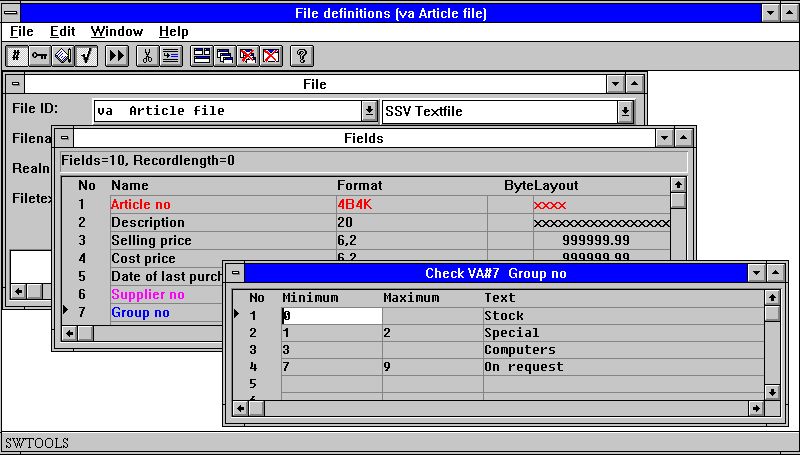 38. Editing field check8.6. Field special textThe special text associated with a field is just a second help page, the input is done exactly as described for the normal help.These texts are reserved for additional field parameters and calculation but not activated.However if you import definitions from our COMET file definitions you may get special text with some READ calculations and definitions of how the parameter files should be read by installation.8.7. Make standard SQL-namesThis function may be used if you create a new file definition for an SQL database using this module.If you use the TRIO DATAMASTER SQL, the names are all automatic and when importing table definitions from ODBC databases the SQL-names are taken from the drivers table definitions.9. Printing documentationTo print documentation on table definitions use the following function and select one or more tables: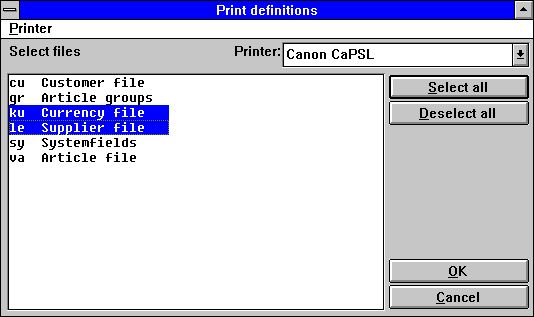 39. Printing documentation9.1. PrinterThe documentation can be printed on any Windows installed printer. It can also be printed on a screen printer.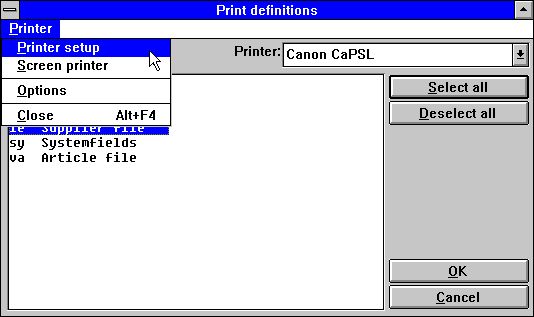 40. Selecting printer9.2. OptionsWhen printing the documentation it is possible to control the detail level of this: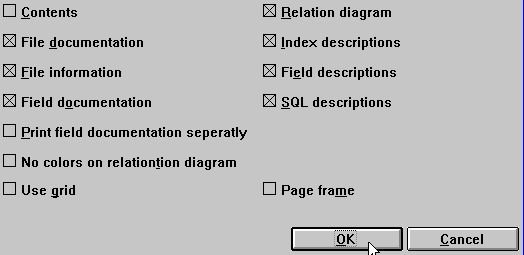 41. Documentation options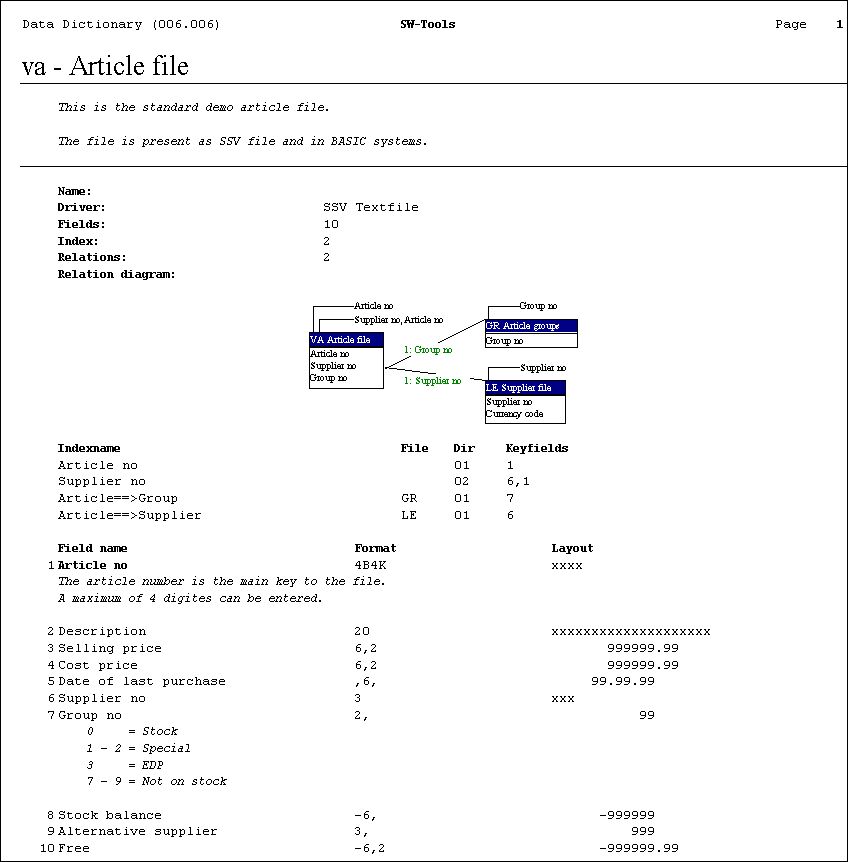 42. Example of table Documentation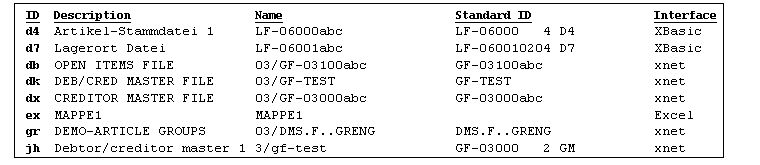 43. Example of table of contents10. Preferences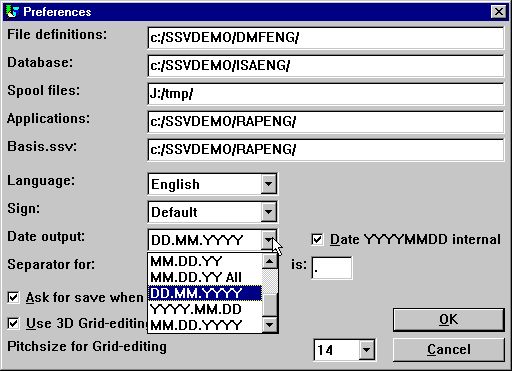 44. Preferences10.1. DirectoriesAll SW-Tools applications uses the initialisation file RAP.INI located in the startup directory to locate all other application files.The startup directory is given in the Windows icon. Different icons with different startup directories may be created enabling for example several different Data-Dictionaries on the same PC.This file contains directory paths for the following:10.1.1. File definitionsDefine the directory path for the Data-Dictionary itself. When defining a table in the Data-Dictionary the system generates SSV-files as<table id>.SSDand updates an overview fileFILES.SSVThe first file contains all information of the single table defined. The second is used only for displaying file overviews.10.1.2. DatabaseThis path is the standard database file location for all drivers. If a driver needs to locate its data files through a path and no path is defined for the driver the path given here is used. It is the path of the physical location of the tables in the database.10.1.3. Spool directoriesWhen anything is printed or generated the system requires space for temporary and spool files. This path should be set to a directory where enough space is available for print files.If left blank the environment variable TMP or TEMP is used.10.2. LanguageEnglish, German and Danish are supported at present. However your master installation disk usually comes with one language only. If more are needed please contact SW-Tools.10.3. SignThe sign option is used when numeric field values are printed or displayed. It has three options:- Default- Leading- TrailingThe default options allows definition of a format as-9,2and hereby the sign is leading. But if defined as9,2-the sign is trailing.The other two options do not look at how the format was defined. It simply sets the sign to leading or trailing.10.4. Date output formatDate fields can be formatted as Day/Month/Year or Year/Month/Day. The default option is in the format Day/Month/Year.Possibility to output dates as DD.MM.YYYY and the American way round MM.DD.YYYY has been added:   0 = No conversion   1 = ,6,         -> DD.MM.YY   2 = ,6,         -> YY.MM.DD   3 = ,6, and ,8, -> DD.MM.YY,  ,8,& -> DD.MM.YYYY   4 = ,6, and ,8, -> YY.MM.DD   ,8,& -> YYYY.MM.DD   5 = ,6,         -> MM.DD.YY   6 = ,6, and ,8, -> MM.DD.YY   ,8,& -> MM.DD.YYYY   7 = ,6,         -> DD.MM.YY,  ,8,  -> DD.MM.YYYY   8 = ,6,         -> YY.MM.DD   ,8,  -> YYYY.MM.DD   9 = ,6,         -> MM.DD.YY   ,8,  -> MM.DD.YYYY.Note the new options as DD.MM.YY-All with the possibility to override the ,8, YYYYMMDD output also.A ,6, field will for nice output editing be threated as ,6,&' which means leading zeroes and zero suppression.10.5. SeparatorsWhen numeric fields are edited the system needs three separators:- Decimal point- Thousand edit- Date editBy changing the separators it is possible to change the output of a numeric field from being123,456,789.12to123.456.789,1210.6. Ask for save when changes in reportWhen this box is checked you must confirm any changes made to file definitions, reports or IQ program.If not checked the amendments are written without further notice.10.7. Internal date calculation format- BE CAREFULL BEFORE YOU ACTIVATE THIS OPTION -If your system stores dates in the short format YYMMDD you have had to take care of this if you calculates on date fields in all reports and IQ programs.This may have been done with calculations on a ,6, field #47 like:IF 19000000+#47>#DD LET #99=1If you activate the YYYYMMDD calculation option all shortdates will be converted by reading(writing) the files to long format YYYYMMDD year 19xx/20xx.You will have to change your calculations after activating this:IF #47>#DD LET #99=1It is of course preferable that the reading does the date conversions itself but great care should be used when activating on live systems.10.7.1. Year 2000As TRIO is integrating to many different file systems all sort of year 2000 patching and tricking are seen.Among others support for X-Basic COMET dates as alpha plain or packed in index keys has been added as described under packtypes.10.7.1.1. Date sortingIf you sort on a shortdate ,6, field the sortfile will be builded with ,8, dates. The same rule is applied on grouptotals in the report generator.Year 2000 is also sorted correctly by use of ORDER BY on any ,6, shortdate field.10.7.1.2. DOS datesDOS and equivalent systems will return 100 for year 2000.A date field of ,6, or ,8, with value between 1.000.000 and 1.999.999 will be assumed to be in year 2000.10.7.1.3. Year 2001 problemNote that the FNY function will have a problem if you passes DDMMYY dates:FNY(31.03.98)     = 1998.03.31 okFNY(31.03.00)     = 2000.03.31 okFNY(31.03.01)     = 2031.03.01 YYMMDD is preferred instead of DDMMYY10.7.1.4. Year 2005 problemIn BASIC packed keys the first packed character is handled as year 2000 when not a digit. 5 such characters are available: space,plus,comma,minus,point reaching from year 2000-2004 only.10.7.1.5. Year 2010 problemIn BASIC unpacked keys the first character is handled as year 2000 when this is a question mark (?) enabling year 2000-2009.TRIO will handle ?@ABCDEF... as year 200x,201x,202x,... also.10.7.1.6. Year 2100 problemWhen the year is added to a shortdate YYMMDD year 2000 is assumed when YY is less than 50.When the system date passes year 2050 the same rules will be applied just for next century.10.7.1.7. Date input validationBy input of date fields the following rules now applies in the stated order:   0. Input 0        -> 0   1. Input DD       -> DD+MMYYYY from system date   2. Input DDMM     -> DDMM+YYYY from system date   3. Input DDMMYY   -> DDMMYY+TT from system date as above   4. Input DDMMYYYY -> DDMMYYYY, is accepted in ,6, fields also   5. Date validation according to preferences   6. If fails, Date validation as: DDMMYYYY, YYYYMMDD and MMDDYYYY.10.7.1.7.1. IQ selection date inputWhen you use the transaction selection input in IQ for date fields, your input and the date field will be passed the FNY function always to ensure the year is set.10.7.1.7.2. CHAIN function masked date inputWhen you use CHAIN to start a report the dates you may pass by the function call will be threated as input just as by manual start of the report.10.8. FDF Start parametersThe FDF module may be selected from WINDOWS using the following parameters:   RAPFDF -d       Files will be defined as DATAMASTER files   RAPFDF -d7      Datamaster default filetype will be no.711. SubsystemsUsing the Preferences menu you define a SYSTEM by setting parameters in the RAP.INI file on the current working directory. This file is read by program start.A SUBSYSTEM can be selected during the program run. The subsystem setting then replaces or modifies some of the system parameters.A typical use could be grouping of report or IQ programs. You can do this by duplicating the report generator icon in Windows with another working directory (it is a new RAP.INI) or just by creating a subsystem pointing to another directory for the reports.11.1. The subsystem menuSubsystems are selected and created/amended and deleted from the subsystem menu: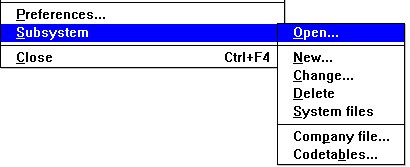 45. The subsystem menu11.2. Opening of a subsystemThis function actually selects a subsystem for use just as the program selector in Rapgen or IQ.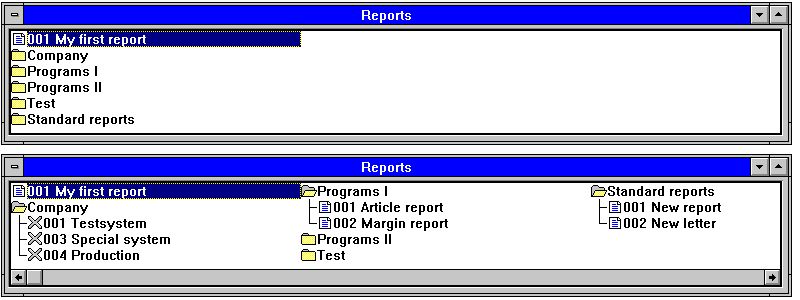 46. Opening subsystemsSubsystems work as folders, you open/close these by clicking on an icon or name. Each subsystem can contain one or more entries. An entry can be a program or an item fixing some information for the next program as company number.11.3. Creating a subsystemThe functions New, Change and Delete subsystem work with either subsystems or single items within a subsystem dependent on the active selection when you invoke the function. A single program in the selection may also be modified.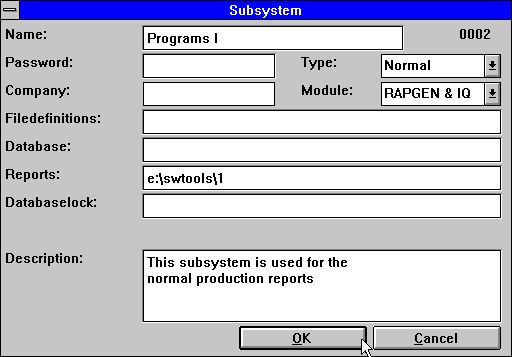 47. Defining a subsystemNormally only a few of the fields are filled for one subsystem. Fields left blank will be taken from the standard preferences or may be set by another subsystem.11.3.1. NameYou may enter free text here which is displayed together with the subsystem icon.11.3.2. PasswordIf a password is stated this must be entered when you select the subsystem.11.3.3. CompanyA company number can be entered as 001 or 444. This controls which files are opened, see later.11.3.4. File definition pathEach subsystem may have it own file definitions in which case the path should be stated here. If left blank the standard file definitions (set by Preferences) are used.11.3.5. Database standard pathThis fields overwrites the Database path set by preferences. This path is normally used only if the database resides on a PC.11.3.6. Reports directoryThe subsystems may be used to split several reports into logical parts in which case each must have its own directory.11.3.7. DatabaselockThis field forces all files to be a given database type and should normally be left blank.Your files may be defined as X-Basic files, X-Basic being file type 2 (second line) in the BASIS.SSV database interface file and connected to server 200.0.0.1. If your Database lock states:2=3file type 3 will be used instead of file type 2 for all files. This could then use another server 200.0.0.2 or even another file system such as XNet.More assignments can be included:2,7-8=3,9=4or all types can be forced into one type*=311.3.8. DescriptionFree text may be entered here. This will be displayed when moving the mouse over the subsystem name in the selector.11.3.9. ModuleYou can select whether this subsystem should be available for Rapgen only, IQ only, or both.11.3.10. TypeSubsystems are divided into two different types, Normal and 'Sticky'. When you leave a normal subsystem all the information from it is deleted, as opposed to a 'sticky' subsystem where some information is retained.The normal subsystem operates like program folders. When you select another folder you get a new set of programs in a new directory.The 'sticky' subsystem may be seen as parameter selections for other programs. If you are working with different companies these may be created as 'sticky' subsystems. When you then select a company this will be used for all programs until you select another company.Again the sticky subsystems may be divided into different categories dependent how you want to use these:11.3.10.1. Company subsystem typeWhen you select an item in a 'sticky' subsystem no program is started but instead a message telling this is activated is shown: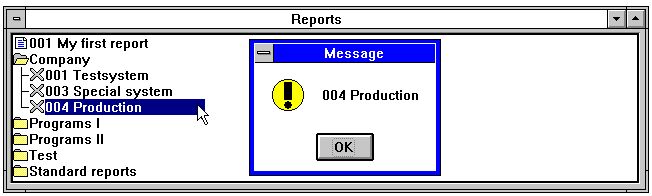 48. A company selectorThe parameters set for the subsystem will now be active when you select reports/programs or other subsystems unless such a selection redefines these. In this case company 004 is activated and the company number in all other subsystems should be left blank so as not to overwrite this.11.3.10.2. Datadict,Reports and Datasyst subsystem typesYou can make each subsystem point to its own data dictionary, reports or database interface or you may define a 'sticky' subsystem as shown above for companies. The only difference is which file holds the information.11.3.10.3. Basis subsystem typeThis is a 'sticky' selection of one fixed database interface from the BASIS file. The information in here should be modified from the 'Database interface' menu not from the 'Subsystem-Change'.11.3.10.4. Dmsystem subsystem typeA normal subsystem is not sticky - the parameters are forgotten when you make another selection. From here you may select a normal subsystem but the parameters will become sticky.11.3.10.5. Standard subsystem typeIn here you will find the standard headings used with a new report or a new letter. These may be tailored with your company name or other information.11.4. Company filenamesIn here on the left side you may define name/number for the companies. This can also be done from the subsystem menu and goes into the same file (COMPANY.SSV).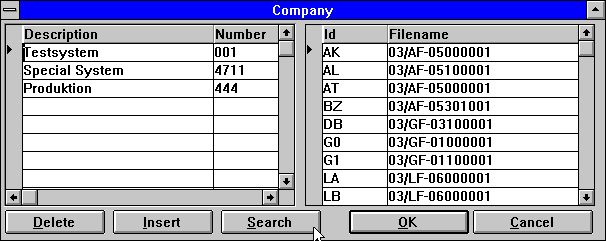 49. Company filenamesWhen you click on a subsystem the list on the right side opens enabling input of a filename specific to each file in this company. These filenames are stored in <company>.KOM, e.g. 001.KOM, enabling use of different files for each company.11.4.1. Company filename searchWhen installing different company on BASIC systems you have the possibility to search all LU's for the files by pressing the SEARCH button.All BASIC files entered as 2-digit lu + filename, e.g. 90/GF-03000abc, will be checked if present on lu 00-99 in the selected company. When found and if the lu differs from the stated lu the file is inserted in the company filename table.NOTE: Server version (006.003) minimum is required for this function.11.4.2. DOS filenames for BASIC filesWorking offline the server with X-Basic systems causes problems with the length of the filenames. It is now defined that if a basic file is not found on a DOS system a filename will be made as1. All points are removed2. If more than 8 characters a point is placed after position 83. The name is cut down to 8.3 charactersThis enables you to have a server file GF-03000001 local as GF-03000.00111.5. CodetablesA codetable is stored in the file CODnnn.LLL, e.g. COD013.ENG, nnn being the codetable number and LLL the language.Codetable 000-009 are reserved for internal hardcoded tables.Codetables may be stored in binary or in a plain ascii textfile in which case these must be marked with the text SW-Tools first, on the first line and may be edited with this function. If a character should not be converted it may be left blank in the codetable which gives a much better overview: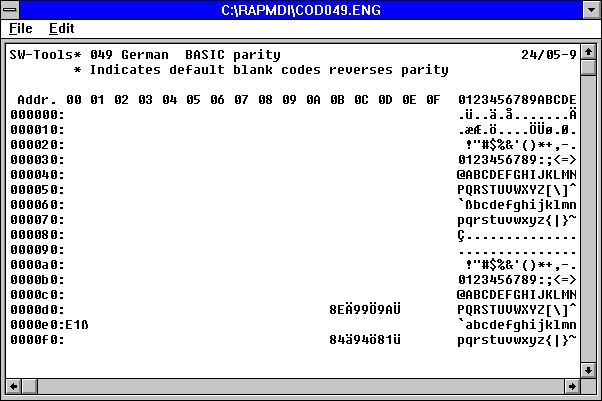 50. Codetable for reading BASIC filesThe codetable consists of an address followed by the codes in hexadecimal. All other lines are comments.The codetable is used for translation when reading a file from the disk. The opposite table for use when writing the file is constructed automatically, or may follow below in the textfile.From version (006.xxx) the parity is included in the codetables itself and the buildin tables avoided if possible. This means the tables 1 and 2 (Danish and German buildin) now automatically uses the tables 045 and 049. To obtain this for BASIC codetables also an * mark just after SW-Tools in the first line reverses parity for all characters. The real character may be stated as a remark after the hexadecimal code or the hexadecimal code may itself be replaced with the character.11.5.1. Codetable numbersThe codetables has been named using the country code numbers.001     Danish UNIX Buildin002     German UNIX Buildin003     ODBC OemToAnsi Buildin004     Parity plain 1:1 Buildin010     ISO8850011     DATAFLEX index012     EBCDIC013     ODBC OemToAnsi044     English Basic parity045     Danish Basic parity046     Swedish Basic parity049     German Basic parity099     Sort multilingual11.5.2. The SORT codetableSorting using RAPGEN or the SW-Tools ODBC driver uses the SORT codetable to sort language specific characters correctly (äü last) and accents together with the appropriate character.11.6. System filesTo use this the system file definitions must be installed. In this the system files for the Data-Dictionary, Subsystems, Reports and IQ programs are defined.12. Database driversThe Data-Dictionary supports a wide variety of database drivers and more will come.Some of these drivers are developed solely by SW-Tools and will in general be the fastest way to access the file system, but are restricted in updates especially concerning indexing.Others use the vendor's access routines in which case these must be present (bought separately). Such drivers may offer full update and build of files.NOTE: SW-Tools drives supports searching forwards AND backwards in the index. For other drivers we can only offer the functionality built into the drivers which means if you use drivers such as CTRAS, IQ cannot display records in reverse order and you cannot go to previous record.Even if updating files is possible you should note that this is done at your own risk. SW-Tools can take no responsibility of any damage to data due to any malfunction of any part of drivers or application programs. An update program should always be tested before taken into production.12.1. SSV-Textfile driverThe SSV-Textfile driver is the internal file format for all SW-Tools products. This driver should always be present as the first driver.The SSV text files has each record separated with Carriage return and each field with semi-colon which means ; is not allowed in any field. The files may be edited with any text-editor.The SSV files are extremely fast for relatively small files and may be used both locally on a PC or placed on a server. Any sort of codetable may be given. Full update of the files is implemented but may only be done by one user at a time.If you intend to create large files or update these in an multiuser environment you should choose a real database system.12.1.1. Table nameThe physical filename is generated using the standard path set for the driver and the table name. The extension of the file is normally .ssv, if not set. If no table name is given it uses the id, e.g. the table 'va' will access 'va.ssv'.12.1.2. Field formatAll fields are stored as textfields but may be defined as numeric. No pack options are used, byte numbers are not relevant.12.1.3. Index descriptionThe records are always physically sorted in the file according to the first (primary) index definition. If secondary indexes are used, the file is sorted whenever these are referred to.12.2. ODBC DriversThe ODBC drivers installed in Windows will be available in the Data-Dictionary. An installation example is given in the chapter 'Driver installation'.12.2.1. CodetableThe codetable should normally be ODBC (OemToAnsi) but may vary dependent on the application which created the tables.12.3. BASIC drivers in generalThe Basic drivers conform to the specification in the VIEW manuals. You can import file definitions directly from VIEW by a PUT followed by 'Get standard definitions', also the COMET master text files may be loaded directly.With the function 'Import ODBC definitions' you can install a complete VIEW system from the server including any company dependent filenames. This function requires a password (BASIC) as the complete, and not a partial system, is imported.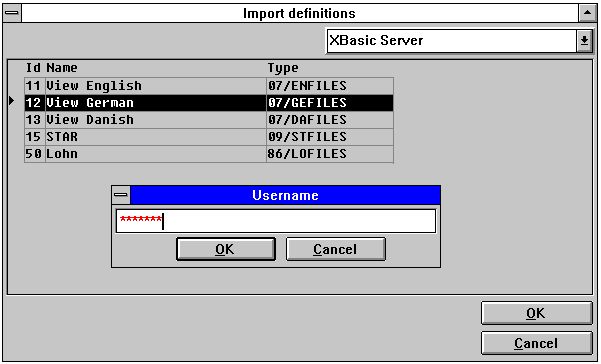 51. Using Import ODBC definitions for a Basic driverSome general parameters are used for all Basic drivers:12.3.1. Field formatThe BASIC file system stores fields values as BASIC variables, where the following field types may be used:T1  1% = 1-word, max 7999, no decimals.T2  2% = 2-word, max  6 digitsT3  3% = 3-word, max 10 digitsT4  4% = 4-word, max 14 digitsT5  5% = 5-word, max 18 digits, Unibasic onlyThe variable type is automatically calculated using the logical format. For example the field format 2, becomes a 1% integer, the format 9,2 a 3% etc.12.3.2. Packed fieldsValues stored in BASIC file system may be packed. Therefore the format might require a pack type set. The following pack types are supported:P       Value packed with CALL 60P1      Same as PP2      Value packed with CALL 60, no decimalsP3      Field stored alphanumeric with decimalsP4      Field stored alphanumeric without decimalsP5      Stored as 1%, no decimals12.3.3. Index descriptionsAs described above indexes are all stored as text and may or may not be included in the data record. Constants in and packing of keys are supported.12.4. BASIC InterfacesThe following lists the available BASIC interfaces:12.5. X/Basic driverThe X-BASIC driver can be used to access the X-BASIC file system on UNIX and PC systems.Update of files is restricted to non-index fields and records cannot be inserted or deleted.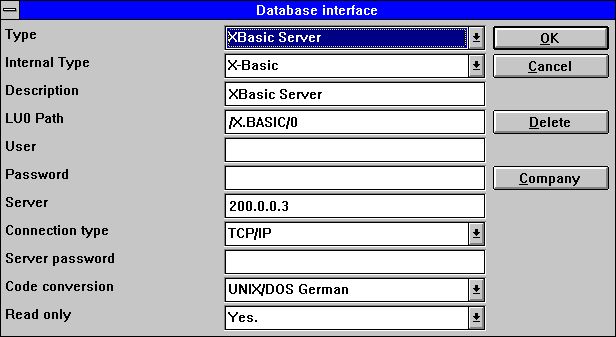 52. Setting up an X/Basic driverThe database normally resides on a UNIX machine which then requires that the driver is setup to connection type Windows Sockets TCP/IP.12.5.1. Table nameThe physical filename is generated using the standard LU0 path set for the driver and the table name.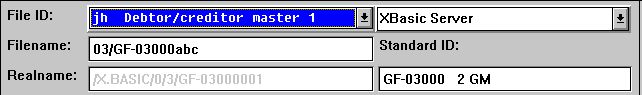 53. X/Basic filename12.5.2. Company number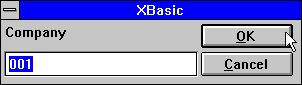 54. Defining the standard company numberThe company number is normally a 3-digit value 000-999. This value is used when the table name contains the reference 'abc' as 90/GF-03000abc.12.6. CTRAS driver for Quattro or SinixCTRAS is a net driver system enabling you to connect to a Sinix or a Quattro system. CTRAS must be bought separately and is available in a 16 bit version only. CTRASX.DLL must be present on the system.CTRAS allows full write access to the Basic file system. The descriptions for the functions mentioned below is to be found in the CTRAS manual. CTRAS is for the time being the only way to connect to a Quattro system. For Sinix systems you can use the server module delivered with TRIO.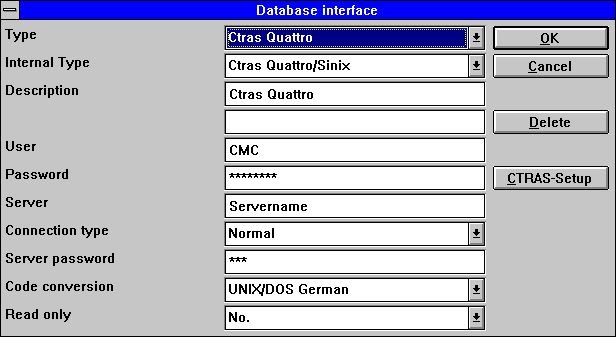 55. Setting up an CTRAS driver12.6.1. Servername and Server passwordThe servername states the net server used, the Server password is the password required to login on to this. These are passed as parameter 3 and 4 for the NF_CONNECT call.12.6.2. User and User passwordThese are the user information on the host system, for a Quattro system the user could be CMC and the user password MANAGER. Passed as parameter 5 and 6 for the NF_CONNECT call.12.6.3. Connection typeThis must be NORMAL to invoke the CTRAS functions.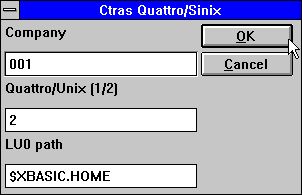 56. CTRAS options12.6.4. Quattro/UnixDecides which host systems are used. Quattro is 1 and makes use of the TR_CONNECT functions in CTRAS, Sinix is 2 and uses the NF_CONNECT functions.12.6.5. LU0 PathFor Sinix systems only a LU0 path must be given as /XBASIC/0 or if the server environment is set $XBASIC.HOME. This is used in the NF_INIT call.12.7. X/Basic Sinix C Interface Library driverThis way of running X/Basic does not require the CTRAS system but still it allows full write access for the Basic files.The net communications are maintained with the TRIO unix server but the functions used to access the Basic files are the C Interface Library on Unix which is delivered free of charge as nfmlib.a together with the X/Basic system.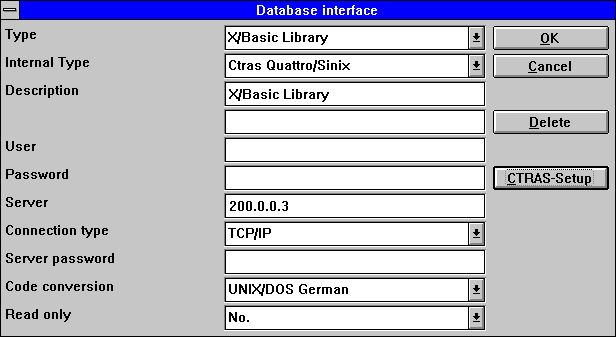 57. Setting up an X/Basic Library driver12.7.1. Connection typeThis must be TCP/IP to invoke the TRIO Unix Server.NOTE: On the SINIX system the server program (SWTUSOCK) must bestarted from a X/BASIC user to get the correct environment.12.7.2. OptionsThe options for this driver are the same as for a CTRAS driver.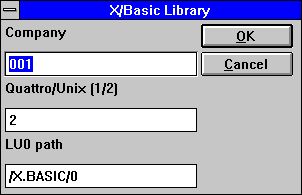 58. X/Basic Library driver options12.8. Quattro interface using 32 Bit FTPAn alternative to the rather slow CTRAS interface is now offered to the Quattro users which has a network connection and the SSQ FTP server available.The interface uses FTP to pull over the complete files from the Quattro which are much faster than reading the single records whereafter a local read of the Quattro-format files are done. To allow long filenames we recommend the 32 bit version to be used as conflicts may occur if filenames are truncated to xxxxxxxx.xxx by the 16 bit version.The files are transferred when opened by a report/IQ program or ODBC request and the frequency of update can be tuned for everytime, once a hour, once a day or like.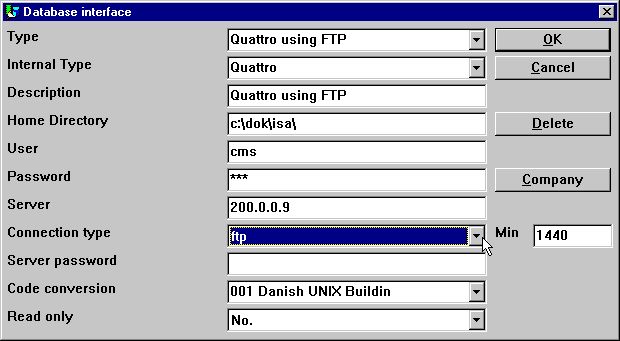 59. Setting up Quattro using FTPWhen activating the connection type as FTP input to the field MIN is activated. Her you may state the number of minutes between the FTP transfer of a file or in another way how old you will accept your data to be before new update.Above is given 1440 = 24 * 60 minutes. Thus the files is updated once a day by firsttime usage.If you leave MIN blank or set it to 0 files are refreshed each hour.12.8.1. Working offline with the Quattro filesIf you set MIN to -1 files are never transferred, you will continue to run on files once received from the Quattro.If a file cannot be transferred due to connection is not available an error message is given. If an earlier transferred file is available the program will use data from this without new transfer.You may transfer files manually to the PC from a quattro system also using the FTP (see this) or tape transfer. The Quattro interface are working with exact binary copies of the Quattro files including the header block.12.8.2. File definitionsNo direct import of the Quattro file definitions are available, these must be loaded otherway.12.8.3. XBasic and other interfaces using 32 Bit FTPIn practice you may use any of the buildin interfaces to transfer files using FTP and then running with local files. For example XBASIC on a RM system may be set up as: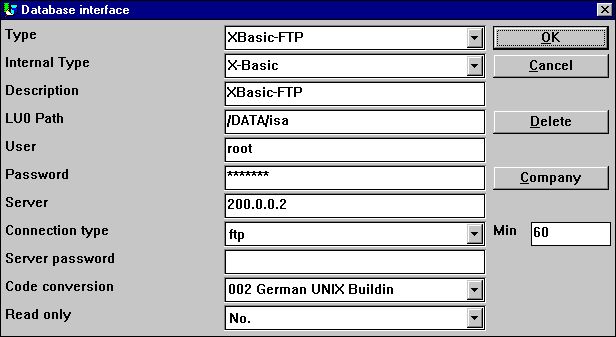 60. Setting up XBasic using FTPHowever one path only is available which means the local path will become the same as the path on the server. The local path will be created if not present.By the way you should note that the XBasic interface, also in CTRAS-Library write mode, may be used on an UNIX system even if XBasic itself is not installed.12.9. XNet driverXNet is a Basic system residing on the PC or a network drive on the PC. No special server is required apart from the already installed net software (NOVELL or Windows).Update of files is restricted to non-index fields and records cannot be inserted or deleted.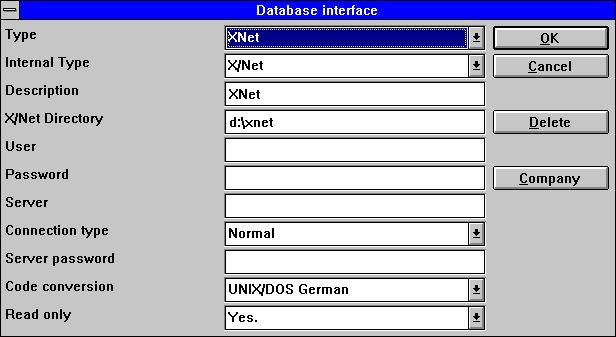 61. Setting up a XNet driver12.9.1. XNet filenamesOn Xnet the Basic filename is transferred into a DOS filename using an INDEX file residing on the XNet main directory. The filenames are just internal numbers with no relation to the original name.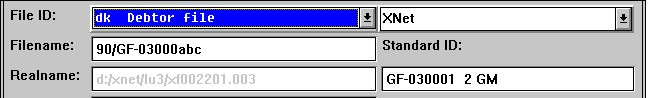 62. XNet filename12.10. Netbasic driverNetbasic is a Basic system residing on the PC or a network drive on the PC. No special server is required apart from the already installed net software.Update of files is restricted to non-index fields and records cannot be inserted or deleted.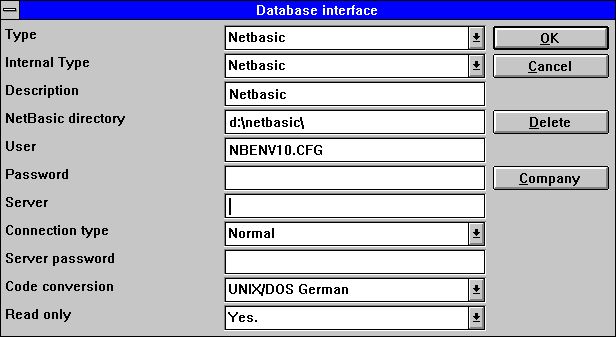 63. Setting up a Netbasic driver12.10.1. UserThis field may state the name of the LU configuration file if not NBENV3.CFG.12.10.2. Netbasic filenamesUnfortunately the structure of these is dependent of the version of Netbasic you are using. You will have to check the compatibility of your actual version.Old versions did use a NBENV3.CFG and FILELIST.CFG with the lu's and filenames. The version here supported (Netbasic 4.25) uses NBENV10.CFG for the lu's and an internal formula to transform the Basic into a non-readable Dos filename.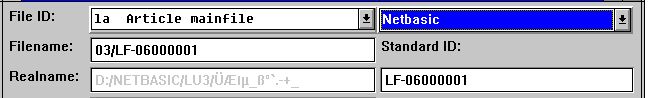 64. Netbasic filename12.10.3. NETBASIC using CTRAS functionsFor NETBASIC a CTRAS-like DLL may been supplied from your Netbasic supplier which opens the possibility of both reading and writing to Netbasic files.The DLL must be installed if you are having Netbasic version 4.29 or higher, with version 4.28 or lower you may use the SW-Tools buildin Netbasic interface.When using the DLL you should follow the installation guide for CTRAS interfaces, as well as you should have a CTRAS license for TRIO.Unlike the Quattro/XBasic CTRAS interface reading backwards in files are implemented for Netbasic.12.11. Unibasic / Surfbasic / CX-Basic / Open-Basic driverThe structure of Unibasic, Surfbasic and CX-Basic files are internally the same and the driver used and setup procedure for these are identical.Update of files is restricted to non-index fields and records cannot be inserted or deleted.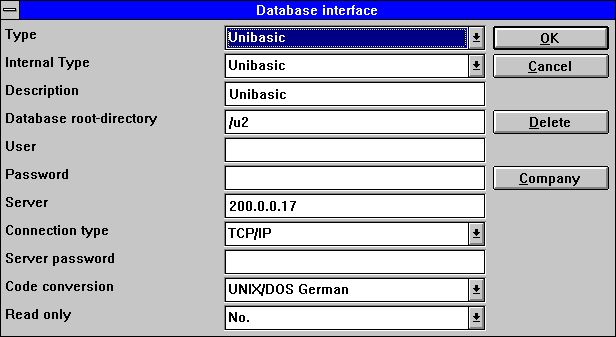 65. Setting up an Unibasic driver12.11.1. Unibasic filesIndex files are splitted into two parts, UPPERCASE filename is the index and lowercase the data part.The header of the file indicates if the old or new index system is used. Both systems are supported.However if you need a testsystem on a PC you should copy the index part to xxxxxxxx.dat and the data part to xxxxxxxx.idx as upper/lowercase filenames are not supported.12.12. NAVISION FinancialsThe 32 bit version of TRIO and the ODBC driver now interfaces the Navision Financials package by use of the C-Front module which must be present on the system. Both read and write are implemented, C/FRONT version 1.2 or higher is supported.12.12.1. Install Navision Financials and C/FRONTInstall Navision Financials and C/FRONT for example in directory e:\fin and make sure that the PATH environment variable includes the directory e:\fin. If you change the PATH variable restart the Windows system.12.12.2. Install and configure the Navision Financials interfaceFollow the description for installing a ODBC driver interface in TRIO. The interface for Navision is named 'Navision Financials'. By the function 'Database-interface' you may select the installed 'Navision Financials' where the following setup will correspond to the described sample installation.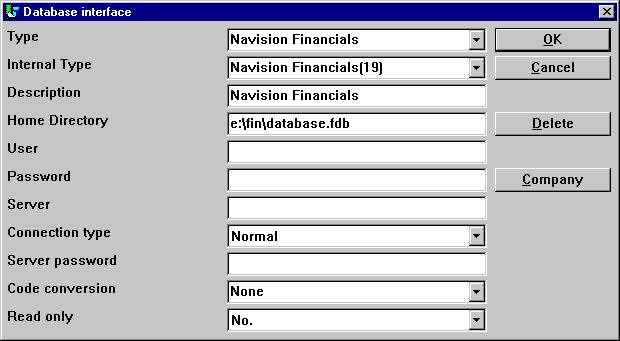 66. Sample setup of Navision Financials interfaceIf you use C/FRONT with TCP/NETB for server connection the field Server may be used to enter 'server,type' where server is the server name and type is tcp or netb.12.12.3. Import of table definitionsFrom the menu 'File' - 'Import ODBC definitions...' you may select interface 'Navision Financials' in order to import all or some of the table definitions.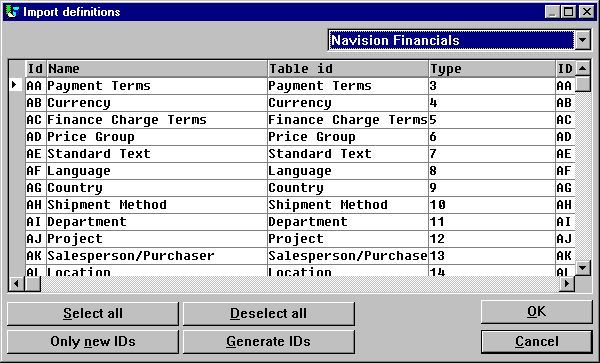 67. Import of all or some of the Navision table definitions12.13. CONCORDE C5/XALConcorde C5/XAL interface is available as 16 or 32 bits as readonly for TRIO and the ODBC driver.12.13.1. Exporting the Concorde file definitionsIf Concorde is installed for example in directory e:\concorde you should first export all file definitions into a .DBD file.The export may be done by login as 'supervisor' and select the menu 'Generel' - 'Amendments' - 'Development menu'. From here you may select 'Export' - 'DBD' - 'All + Enum'. The exported file is then saved in the same directory as the Concorde installation, e.g. e:\concorde.12.13.2. Install and configure interface to ConcordeFollow the description for installing a ODBC driver interface in TRIO. The interface for Concorde is named 'Concorde C4' or 'Concorde C5/XAL'.By the function 'Database-interface' you may select the installed 'Concorde' where the following setup will correspond to the described sample installation.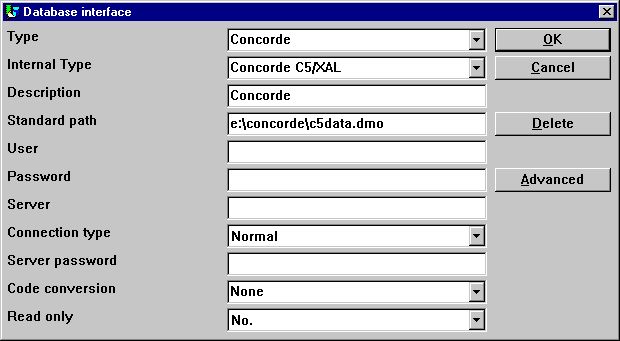 68. Sample setup of Concorde interface12.13.3. Import of table definitionsFrom the menu 'File' - 'Import ODBC definitions...' you may select interface 'Concorde' in order to import all of the table definitions.A user name is required in order to import definitions. The user name is 'BASIC'.When the user name has been entered the import will be of all tables, e.g. no selection can be made. If required you may delete one or more of the imported definitions afterwards.12.14. Btrieve version 5.10 and 6.15Btrieve files can be accessed directly without use of ODBC. This will give a much better performance when working with TRIO.12.14.1. Install and configure interface to BtrieveFollow the description for installing a ODBC driver interface in TRIO. The interface for Btrieve is named 'Btrieve'.By the function 'Database-interface' you may select the installed 'Btrieve' where the following setup will correspond to access of Btrieve files located in the directory 'e:\btrieve'.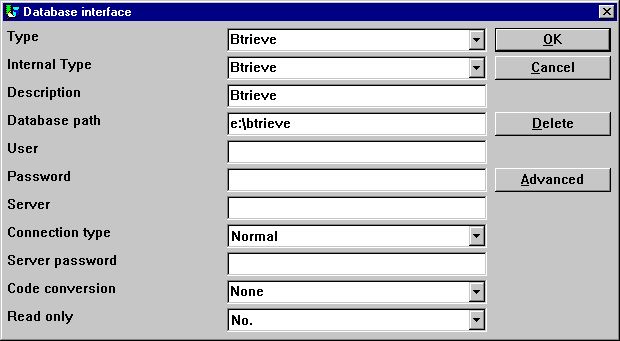 69. Sample setup of Btrieve interface12.14.1.1. Advanced optionsThe Btrieve interface allows you to control how files are to be opened and how the file name should be generated.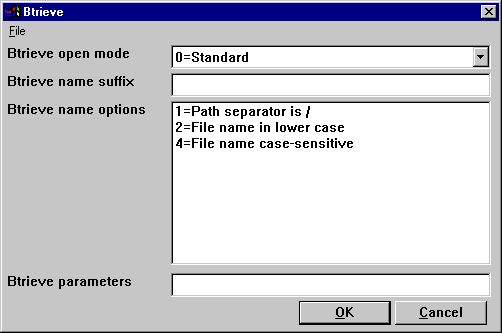 70. Advanced settings on Btrieve interface12.14.1.1.1. Open modeThe open mode may be one of the following:- Standard- Exclusive- Single Engine File Sharing (Version 6.15 only)- Multi Engine File Sharing (Version 6.15 only).By standard TRIO will open a Btrieve file in read-only mode unless it is a file which is to be updated on a report or in a DATAMASTER program.When the open mode is Exclusive, no other program can gain access to the file.The Single and Multi Engine File Sharing modes are for Btrieve version 6.15 only. Please refer to the Btrieve documentation for a detailed description of the openmodes.12.14.1.1.2. Name suffixThe name suffix of a Btrieve file was always set to .DAT in TRIO version <= 006.008. However, Btrieve files may be without any suffix or a different one than .DAT. Therefore, it is a field you may fill yourself when installing the interface for use in TRIO.12.14.1.1.3. Name optionsThese options controls how the file name of a Btrieve file is generated by TRIO. The naming options for a Btrieve may override the normal generation of the actual file location. As an example, assuming that the interface has been setup with database pathc:/btrieve/databaseand a file is defined with namecustomerand the suffix is set asdatthe actual location of the file isc:/btrieve/database/customer.datBecause Btrieve does NOT allow the use of / in the path the default behaviour is to replace all occurrences of / with \ giving a location asc:\btrieve\database\customer.datShould this however change in newer Btrieve versions or only be dependent on the operating system used, it can be changed here.12.14.1.1.4. ParametersWhen Btrieve 5.10 is activated it is required to pass some initial parameters to the Btrieve system. The parameters are by default:/m:48 /b:16 /f:20 /l:20 /p:4096.Please refer to the Btrieve 5.10 manual for a detailed description of the possible parameters and the meaning hereof. The parameter string has no effect when using Btrieve 6.15 or newer.12.15. ODBC driver setupAs some ODBC drivers are requiring special information which cannot be retrieved or trusted from the driver itself the ADVANCED setup for ODBC drivers has been extended with the following: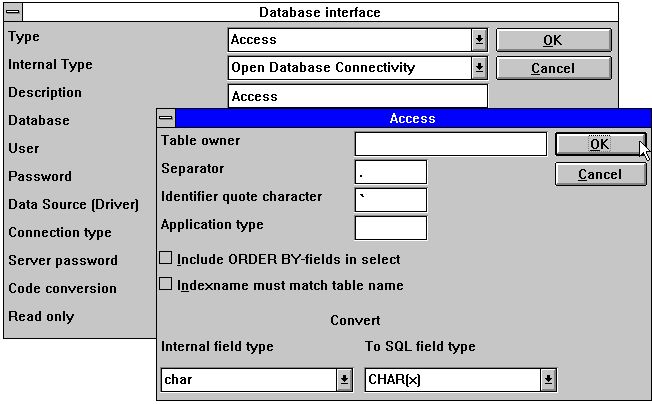 71. Setting up an ODBC driverYou should refer to the actual documentation for your driver before changing these fields.12.16. ODBC drivers interface - Application typeAn application type option can be used to control how TRIO should integrate to an ODBC driver as there may be differences in the SQL language / options dependent on the driver supplier.Note that more types may be set at the same time by adding the values.12.16.1. Type 1 - Support of Informix Database table locksThe normal use of an ODBC data source for Informix will lock any used table when connected to it. This will for example course a problem if a user is working with IQ or RAPGEN to query or print information from the Informix database at the same time when a user wants to work with the table from another application.It is described in the Informix database documentation that you have to execute a SQL statement 'set isolation to dirty read' to avoid the problem.12.16.2. Type 4 - Always perform ORDER BYBecause not all ODBC drivers support the standard given by Microsoft, you may experience SQL errors when trying to print reports with access to a table using the ODBC driver. The error will state a missing ORDER BY ... for the table.A report that selects the fields from a customer table, where customer is the primary key will generateSELECT customer,name,address FROM customer_tableIf type 4 is set it will generateSELECT customer,name,address FROM customer_table ORDER BY customer12.16.3. Type 4096 - Alpha fields may NOT be NULLBecause some ODBC drivers / SQL Databases does NOT support alpha numeric fields with no content, e.g. "" it is necessary to inform TRIO that all alpha fields must contain some value.This type will automatically use the field pack type 1048 on all fields, which will set the content of an empty alpha field to one space.12.16.4. Type 8192 - ODBC Drivers with support of one connection per table onlyBecause some ODBC drivers / SQL Databases requires a unique connection for each table, where as TRIO tries to optimise table access by doing the connection to the database only once it can be necessary to set this type.If this type is set, TRIO will create a connection to the database for each table used. Please note, if the ODBC data source requires the user to enter a user name / password to connect to the database, it will be required to do so for each table used. To prevent this, the user name and password must be setup one for the database interface in TRIO.12.17. ISAM database interface - Application typeThe application type may be used for ISAM also for company control:12.17.1. Type 2 - Support of SAMSON systemThe SYSTEM named SAMSON, is a financial system for DOS/Windows and UNIX, using C-ISAM as Database. In this system, all files are created with a company number as the first key part always. TRIO supports the use of company numbers on interfaces and sub systems, but normally only in connection with the file name.13. Other drivers / Notes on some application packagesThe following other drivers are available on request- Dataflex- Digital Access Manager- ISAM- Speedbase.13.1. GLOBAL 3000 Speedbase and Global 2000 ISAM/DMAMA separate installation manual is available on request.13.2. ALX databaseThe COMET/ALX solution provides an Informix database that can be accessed, with an installed ODBC driver.In order to get access from the Data-Dictionary perform the following tasks:1. Install the required driver, ODBC driver for Informix.2. Set the driver parameter user, for example alxdemo3. Set the driver parameter password, for example alxdemo4. Set the server name, for example dbm2165. Import ODBC tablesWhen tables have been imported each table can access some special company. The company has to entered in the table name. For example, if the company 999 is required for the table ac2010:"c999".ac201013.3. SSV database interfaceThe SSV interface for Semicolon Separated Textfiles has from TRIO (007.001) been completely  reworked and optimised for speed improvement and compatibility on keystructure. Compressed files has been implemented for diskspace saving also.You do normally not have to set up any options for the SSV interface but the following ADVANCED options will be available: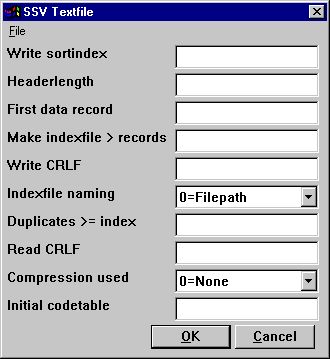 72. The ADVANCED options with the SSV driverNote that when you move the mouse cursor over the field leading text you will get floating online help displayed.13.3.1. Write sortindexDetermines sorting by write of the file.0 = No sorting, recordnumbers (lines) are kept>0 = Sort the file according to this index definition13.3.2. HeaderlengthUsed by the SSV interface only, sets the first valid data byte of the file.13.3.3. First data recordFirst data record used in the file, records below this number are ignored.First real data position is calculated as: Headerlength + First data record * RecordlengthIn case of SSV files containing lines of text the first data record indicates the first line to be used. The default when blank is 1 causing a headerline to be reserved. Set to 0 if you want the first line to be included. The field may be given as:512   Decimal0x200 Hexadecimal*8,B16P1006where the last line marked with an leading * states that a field with the format 8, should be read from the file exact byte position 16 and unpacked using packtype 1006 used as value here.13.3.4. Make indexfile > recordsHuge SSV files may require time sorting each time the file is opened and an index is used.This parameter defines that for files larger than X records an external indexfile should be kept and used whenever possible. The default is to keep indexfiles for files larger than 10000 records.Such files may be placed on the TMP directory or together with the file itself depending on the naming parameter.13.3.5. Write CRLFA SSV file will normally be written using the same CRLF characters as original read from the file. On a new file LF = 0x0A is used. You may specify a fixed crlf for write hexadecimal here as:0x0a   = LF only0x0d   = CR only0x0a0d = LF+CR0x0d0a = CR+LF13.3.6. Indexfile namingIf an indexfile is build for large SSV file, the filepath is determined based on this parameter:0 = filepath/filename.Xnn1 = TMP/filename.Xnn13.3.7. Duplicates >= indexDuplicates will normally not be allowed in an index.If you define a matchcode index you will normally have to separate equal keys yourself which may be done by adding recordnumber as NP to the key definition.However you have the possibility also to define that all index above the here given number will allow duplicate keys. When a SSV file is read all index will always allow duplicates anyway as the build of the file may be done in many ways.13.3.8. Read CRLFWhen reading a SSV file the CRLF sequence will normally be automatically detected and used also by potential write. However you may fix the crlf as for the write crlf, see above.13.3.9. Compression usedBy use of 1 the file may be compressed using the LZ standard in Windows with the COMPRESS / EXPAND programs saving space.When you set 1 a compressed file will be autodetected and read just as any other file, however you will have to manually compress the files as writing will always be done uncompressed.0 = No compression favours the fasted read speed for the file.1 = May be compressed13.3.10. Initial codetableThe normal codetable specified for the driver is used by converting individual alphanumeric fields from the file.By giving a codetable number here you can convert the complete file directly after read or directly before write meaning that the field separator characters and linefeeds may be converted also.13.4. Extended SSV interfaceExtended SSV parameters for each file are now available whereby not only textfiles but many plain files fits into this interface.Even complex filestructures as fixed recordlength X-Basic indexed files may be defined naturally just for direct access only skipping the index part. However setting up such driver requires you have excessive knowledge of the file system details.The ADVANCED options may be set by the driver installation or for each file also as an PARAMETER button is added to the main file information screen: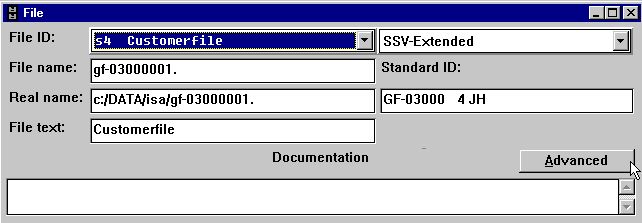 73. The PARAMETER button for single files.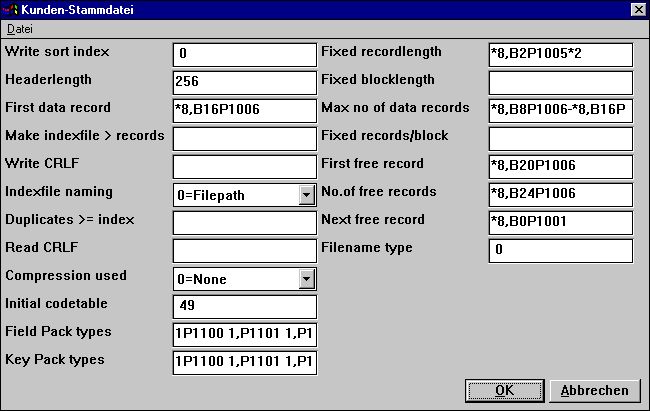 74. The ADVANCED PARAMETER for the extended SSV driver defining a X/Net file13.4.1. Fixed recordlengthFilling this field changes a SSV file from variable to fixed recordlength, enabling the extended SSV interface to access many different filetypes. The field may be:*8,B2P1005*2stating that a field with the format 8, should be read from the file exact byte position 2 and unpacked using packtype 1005 and multiplied by 2.13.4.2. Fixed blocklengthTogether with a fixed recordlength a blocklength may be given fitting a certain number of records into one block and possible leaving a gap between the blocks. The blocklength may be given directly or as an number of records/block. The field may be:*8,B2P1005*2stating that a field with the format 8, should be read from the file exact byte position 2 and unpacked using packtype 1005 and multiplied by 2.13.4.2.1. Max no. of data recordsA SSV file may be restricted to use a maximum number of records within a larger database or diskarea. The field may be:*8,B8P1006-*8,B16P1006stating that two fields with the format 8, should be read from the file exact byte position 8 and 16 and unpacked using packtype 1006 and subtracted from eachother.13.4.3. Fixed records/blockTogether with a fixed recordlength a blocklength may be given fitting a certain number of records into one block and possible leaving a gap between the blocks. The blocklength may be given directly or as an number of records/block.13.4.4. First free recordA first free data record may be given to the SSV interface in order to skip over reading all free data records by following the free record chain. The field may be:*8,B20P1006stating that a field with the format 8, should be read from the file exact byte position 20 and unpacked using packtype 1006.13.4.5. No.of free recordsA number of free data records may be given to the SSV interface in order to skip over reading all free data records by following the free record chain. The field may be:*8,B24P1006stating that a field with the format 8, should be read from the file exact byte position 24 and unpacked using packtype 1006 and used as value here.13.4.6. Next free recordA free data record chain may be defined where each free data record points to the next in order to skip over reading all free data records by following the free record chain. The field may be:*8,B0P1001stating that a field with the format 8, should be read from the actual record byte position 0 and unpacked using packtype 1001 used as pointer to the next free record.13.4.7. Filename typeReserved for future use, leave this field as 0.Determines which driver interface should generate the filename and possible other parameters for use by the SSV.13.4.8. Field Pack typesMay be used by fixedlength files only, a normal SSV file always uses SSV packing.The packtypes may be given directly on the fields as e.g. P1013, or the default may be given here for each fieldtype separated by blank.1P1100 1,P1101 1,P1102 1,P1103 1,P1104 1,P1105 1,P1106 1,P1107gives the normal BASIC packing of Alpha, 1 word, 2word, ... , Call 60 etc.The first 6 being for fieldtypes 0-5 followed by P0-913.4.9. Key Pack typesAs fields packtypes but used when a field is used in a key, se above.A normal SSV file always uses LDCHAR/CALL60 when a field is places in a key.Figure list1. Licence screen	42. Data-Dictionary	53. Accessing the functions using menus or the toolbar	64. Other buttons on the toolbar	75. Generel menus and buttons	76. Functions	87. Selecting the driver installation function	98. Installed drivers	109. Installing new drivers	1010. Selecting the driver interface function	1111. Changing driver parameters	1212. Importing ODBC definitions	2413. Standard definitions from the BASIC version of SW-Tools File definitions	3114. Putting definitions to a textfile	3815. Id of new table	4116. Setting the driver for a table	4417. Database relations enquiry	5018. Deleting tables	5119. Record overview	5220. Reserved words	5321. Editing fields	5422. Inserting and deleting fields	5423. The VIEW menu	8324. SQL-Names and SQL-Types	8625. Byte, C-Byte, C-Variable and Basic variable	8826. Record contents for table	9127. Hexadecimal dump of a table	9428. Help overview	9729. Confirmation of DATAMASTER file copy	10130. The Edit menu	10331. Editing indexes	10432. Inserting and deleting index lines	10433. AF-05000/020 Sales order lines index and connections	11034. Example of pseudoindex and recordnumber definition	12735. Access orders table with SQL names	12936. Floating on-line field help	14137. Editing field help description	14238. Editing field check	14339. Printing documentation	14640. Selecting printer	14741. Documentation options	14842. Example of table Documentation	14943. Example of table of contents	14944. Preferences	15045. The subsystem menu	17346. Opening subsystems	17447. Defining a subsystem	17548. A company selector	18649. Company filenames	19150. Codetable for reading BASIC files	19451. Using Import ODBC definitions for a Basic driver	20552. Setting up an X/Basic driver	21053. X/Basic filename	21154. Defining the standard company number	21255. Setting up an CTRAS driver	21356. CTRAS options	21657. Setting up an X/Basic Library driver	21958. X/Basic Library driver options	22159. Setting up Quattro using FTP	22260. Setting up XBasic using FTP	22561. Setting up a XNet driver	22662. XNet filename	22763. Setting up a Netbasic driver	22864. Netbasic filename	23065. Setting up an Unibasic driver	23266. Sample setup of Navision Financials interface	23667. Import of all or some of the Navision table definitions	23768. Sample setup of Concorde interface	24069. Sample setup of Btrieve interface	24370. Advanced settings on Btrieve interface	24471. Setting up an ODBC driver	24972. The ADVANCED options with the SSV driver	26073. The PARAMETER button for single files.	27174. The ADVANCED PARAMETER for the extended SSV driver defining a X/Net file	272IndexAAccess	16;24;44;76;79;129;257;283ALX	259Ascii	96BBased	46BASIC	31;46;52;82;102;121;125;165;166;192;193;194;205;206;207;209;210;220;241;281;283BASIS	182;185;188Binary	79Bit	222;225BTRIEVE	45Byte	84;88;283CC4	240C5	238;240CALL	79;113;207C-byte	88C-ISAM	3;44;256Codetable	194;195;204;283CODnnn	194COMET	39;49;110;111;144;161;205;259COMPANY	185;191Compress	128Concorde	78;238;239;240;241;284C-Structure	88CTRAS	198;209;213;216;217;219;221;222;225;231;284CTRASX	209;213C-variable	78;89C-Variable	88;89;283CX-Basic	79;209;232DDatabase	11;12;16;50;130;153;180;182;188;198;236;240;243;251;256;283Databaselock	182Datadict	185;187Data-Dictionary	1;3;4;5;6;7;8;10;19;24;31;59;141;152;197;198;203;259;283Dataflex	78;257DATAMASTER	72;73;74;101;102;121;141;143;145;171;245;283Datasyst	185;187DATE	75;78;79Deleting	22;51;283Descending	128;132Digital	257Directory	107;122DLL	209;213;231Dmsystem	185;189Documentation	3;48;148;149;283DOS	12;19;163;193;227;256Driver	9;10;25;32;44;78;203EEDIT	86;103;142ENG	194Excel	24;44FField	54;79;85;141;143;144;201;206;207;281FILES	152Fixed	136;273;274;276Float	78Format	57GGET	38HHELP	142Hexadecimal	94;263;283HOSTS	18IId	26;33;41;43;283Import	205;237;241;259;283;284Index	72;103;104;109;115;121;127;130;202;208;233INDEX	121;137;227Indexname	105Informix	251;259INI	151;172Inserting	54;104;283Installation	10Integer	78Interface	209;219IP-address	18IQ	54;121;124;141;143;159;160;169;172;174;184;197;198;222;251Isam	78;79;109ISAM	116;255;257;258ISO8850	19;195KKey	108;120;122;128;282KNIR	120;122KOM	191LLanguage	19;155Layout	85Leading	58;156Length	79Library	209;219;221;225;284Licence	4;283LOAD	37;39;49LOGICAL	111;121;137;139Long	79LU	192;211;218;229MMANAGER	215Microsoft	123;252NNBENV10	230NBENV3	229;230Netbasic	209;228;230;231;284NF_CONNECT	214;215;217NF_INIT	218NOVELL	226NP	116;267Numeric	78OODBC	3;16;17;18;19;21;23;24;28;44;45;53;75;76;78;86;87;102;109;129;145;195;196;203;204;205;222;234;236;237;238;240;241;242;243;249;250;251;252;253;254;259;283;284OemToAnsi	19;195;204Open	232;245ORDER	109;131;162;252PPack	281;282Packed	77;207Packing	77;113Packtype	102Parameter	80Password	177Path	218PATH	235PC	126;151;180;199;210;223;226;228;233Preferences	150;172;179;283Printer	147PUT	31;37;38;49;205QQnnn	75;87Quattro	209;213;215;217;222;223;224;231;284RRAP	151;172RAPGEN	141;196;251READ	121;136;137;138;139;140;144Record	52;91;93;114;122;283Recordlength	263Right	69;78;79SSecondary	80;81SELECT	131;252Separators	158Server	18;192;214;220;236Servername	214SID	37;39;49Sign	156SINIX	220Sort	195;261Spool	154SQL	75;76;86;87;100;109;129;130;145;250;251;252;253;254;283SQL-Name	86;130;283SQL-types	87SSD	152SSV	10;126;152;182;185;191;199;260;262;263;264;265;266;267;268;271;272;273;275;277;278;280;281;282;284Sticky	185Subsystem	188Surfbasic	209;232SY	43;71SYSTEM	172;256TTable-id	28TCP	18;19;210;220;236TEMP	154TIME	75;79;126TIMESTAMP	75TMP	154;264;266TR_CONNECT	217Trailing	156TRIO	3;24;54;55;70;72;90;105;126;141;143;145;161;166;209;213;219;220;231;234;236;238;240;242;243;245;246;247;250;253;254;256;260UUNIBASIC	44UNIX	12;18;19;195;210;225;256UPDATE	76UPPERCASE	233VVIEW	83;130;205;283WWindows	18;19;147;151;172;203;210;226;235;256;269WW	43XXAL	238;240X-BASIC	44;210XNet	182;226;227;284YYear	57;80;157;161;162;164;165;166;167ZZero	58;11710The field is limited to 10 characters20The field is limited to 20 characters2,The field may contain the value from 0 to 99-2,The field may contain the value from -99 to 995,The field may contain the value from 0 to 99999-7,2The field may be negative and have a maximum of 7 digits and 2 decimals9,3The field have a maximum of 9 digits and 3 decimals,6,Contains the date as YYMMDD, where YY=Year, MM=Month, DD=Day,8,Contains the date as YYYYMMDD, where YYYY=Year, MM=Month, DD=DayTypeNameIs stored asUsage0-999Driver dependent1000LDCHARAlphanumeric with trailing blanksC-Isam1001LDINT2-bytes integerC-Isam1002LDLONG4-bytes integerC-Isam1003LDFLOAT4-bytes floatC-Isam1004LDDBL8-bytes doubleC-Isam1005SHORTC-variable shortC1006LONGC-variable longC1007FLOATC-variable floatC1008DOUBLEC-variable doubleC1009FLEXBCDBCDDataflex1010FLEXBCDDATEBCD-dateDataflex1011CHARC-variable charC1012UCHARC-variable unsigned charC1013SCHARC-variable signed charC1014NUMCHARNot implementedC1015ULONGC-variable unsigned longC1016UINTC-variable unsigned shortC1020BTINT1Integer 1-byteBtrieve1021BTFLOATFloat 4-bytesBtrieve1022BTDATEDateBtrieve1023BTTIMETimeBtrieve1024BTDECIMALDecimalBtrieve1025BTLOGICALNot implementedBtrieve1027BTNUMERICNumericBtrieve1028BTBFLOATBFloatBtrieve1029BTLSTRINGLStringBtrieve1030BTZSTRINGZStringBtrieve1031BTUBINARYNot implementedBtrieve1032BTAUTOINCNot implementedBtrieve1033BTINT2Integer 2-byteBtrieve1034BTINT4Integer 4-byteBtrieve1035CONNUMVarlength double amountConcorde1036CONNUM4Varlength longConcorde1037CONALFVarlength stringConcorde1038CONDATEDateConcorde1039CONNUM2Unsigned intConcorde1040ODBCDATEDate structureODBC1041ODBCTIMETime structureODBC1042ODBCSTAMPTimestamp structureODBC1043RCHARRight justified stringConcorde1044CONDBLFixedlength double amountConcorde 41045CONDAFFixedlength dateConcorde 41046RMIDBLRM doubleC-RM1047STRDATEDate YYYYMMDD as stringC-RM1048ODBCSL1String minimum 1 charAccess1049LDINTIAs LDINT, but bytes other way roundCX-Basic1050LDLONGIAs LDLONG, but bytes other way roundCX-Basic1100PARITYAlphanumeric with parityBasic $1101BCD11-word BCD integerBasic 1%1102BCD22-word floating point numberBasic 2%1103BCD33-word floating point numberBasic 3%1104BCD44-word floating point numberBasic 4%1105BCD55-word floating point numberUnibasic 5%1106CALL60Value packed with CALL 60Basic packed1107NX2Value packed with CALL 60, no decimalsBasic1108NX3Field stored alphanumeric with decimalsBasic1109NX4Field stored alphanumeric without decimalsBasic1110NX5Stored as 1%, no decimalsBasic1111BINARYBinary storedCobol comp-31112GSM1Speedbase alpha (x bytes)Global1113GSM2Speedbase 1-2 digits numeric (1 byte)Global1114GSM3Speedbase 3-4 digits numeric (2 bytes)Global1115GSM4Speedbase 5-6 digits numeric (3 bytes)Global1116GSM5Speedbase 7-9 digits numeric (4 bytes)Global1117GSM6Speedbase >9 digits or (dig+dec)/2 bytesGlobal1118GSM7Speedbase date fields uses fna()/fnb()Global1201-19CROSSBCD: S | exp | bcd 01-19 digitsC-Isam1221-39CROSSBCD: bcd 01-19 digits | exp | SC-Isam1241-59CROSSBCD: bcd 01-19 digitsC-Isam1053LDCHARRRight justified field no extra byte as 1043C-Isam1121NAVI_STRTextstringNavision P51122NAVI_DATEDate structureNavision P61123NAVI_TIMETime structureNavision P31124NAVI_BLOBBinary large objectNavision1125NAVI_BOOLBooleanNavision P21126NAVI_S16ShortNavision P71127NAVI_S32LongNavision P81128NAVI_U8Char (byte)Navision P11129NAVI_ALFATextstring with 1.byte=LengthNavision P1130NAVI_BCDAmountNavision P91131NAVI_O32OptioncodeNavision P4TypeNameCalculates(Default) Parameter ZZVYYMMDDShortdate YYMMDD -> YYYYMMDD(50) Year 2000 when YY<=ZZV1DDMMYYShortdate DDMMYY -> YYYYMMDD(50) Year 2000 when YY<=ZZV2DDDDDDDaynumber DDDDDD -> YYYYMMDD(0) Baseday V2.BASENUMBERV3NXU2000Basic unpacked ZYmmdd, Z=?@ABC --> 00-09NoneV4NXP2000Basic packed ZYmmdd, Z=space+,-. --> 0-4NoneV8OCTALConvert from octal string by read, "1234" -> 668NoneV16HEXAConvert from hex string by read,  "abcd" -> 43981NoneNoNameUsageFile0NormalNot sticky-1CompanyModifies the company numberCOMPANY.SSV2DatadictSelects another data dictionary (file definitions)DATADICT.SSV3ReportsSelects another report directoryREPORTS.SSV4DatasystSelects another file type for files in this data dictionaryDATASYST.SSV5BasisSelects a file type from BASIS.SSV and fixes this for all filesBASIS.SSV6DmsystemSelects a subsystem from the subsystem fileDMSYSTEM.SSV7StandardEnables modifications in the standard New report and New letter-TypeTRIO InterfaceOther software neededWriteBitsXBasic-UnixXBasicCTRAS (Library)WriteCTRASCTRASX.DLLWrite16 onlyXBasic-NTX-BasicQuattroCTRASCTRASQ.DLLWrite16 onlyQuattro (FTP)SSQ32 recommendedX/NetX/NetNetbasicNetbasicCTRASCTRASQ.DLL (Netbasic)Write16 onlyUnibasicUnibasicSurfbasicUnibasicCX-BasicUnibasicOpenBasicOpenBasic